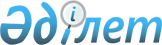 О Среднесрочном плане социально-экономического развития Республики Казахстан на 2006-2008 годы (первый этап)
					
			Утративший силу
			
			
		
					Постановление Правительства Республики Казахстан от 3 июня 2005 года N 560. Утратило силу - постановлением Правительства РК от 26 августа 2005 г. N 884

      В соответствии с  постановлением  Правительства Республики Казахстан от 14 июня 2002 года N 647 "Об утверждении Правил разработки среднесрочных планов социально-экономического развития Республики Казахстан" Правительство Республики Казахстан  ПОСТАНОВЛЯЕТ: 

      1. Утвердить Среднесрочный план социально-экономического развития Республики Казахстан на 2006-2008 годы (первый этап) в следующем составе: 

      основные направления социально-экономического развития Республики Казахстан на 2006- 2008 годы; 

      государственные регуляторы социально-экономического развития Республики Казахстан на 2006-2008 годы. 

      2. Одобрить важнейшие показатели социально-экономического развития Республики Казахстан на 2006-2008 годы (первый этап). 

      3. Акимам областей, городов Астаны и Алматы обеспечить своевременную разработку и утверждение в установленном законодательством порядке среднесрочных планов социально- 

экономического развития на 2006-2008 годы соответствующих областей и городов. 

      4. Настоящее постановление вводится в действие со дня подписания.   

       Премьер-Министр 

      Республики Казахстан Утвержден                    

постановлением Правительства           

Республики Казахстан               

от 3 июня 2005 года N 560             

  Среднесрочный план 

социально-экономического развития 

Республики Казахстан на 2006-2008  

  Раздел 1. Основные направления 

социально-экономического развития 

Республики Казахстан на 2006-2008 годы СОДЕРЖАНИЕ  

  Введение       Среднесрочный план социально-экономического развития Республики Казахстан на 2006- 2008 годы (далее - План) разработан в соответствии с  Бюджетным кодексом  Республики Казахстан и Правилами разработки среднесрочных планов социально-экономического развития Республики Казахстан. 

      План обосновывает темпы развития экономики на 2006-2008 годы в зависимости от внешних и внутренних факторов и определяет действия центральных и местных органов государственного управления в области создания благоприятных условий для развития частного и государственного секторов экономики. 

      План определяет задачи на 2006-2008 годы в области развития отраслей экономики и пути их решения для достижения целей и реализации приоритетов, определенных в стратегических планах, посланиях Президента Республики Казахстан к народу Казахстана и Программе Правительства Республики Казахстан на 2003-2006 годы.  

  1. Итоги социально-экономического развития 

Республики Казахстан в 2004 году и оценка развития на 2005 год       В 2004 году тенденция роста экономики сохранилась. Устойчивость экономического развития обеспечена проводимой денежно-кредитной и налогово-бюджетной политикой. 

      Экономическому росту способствовали совершенствование условий для развития предпринимательства и благоприятные условия для привлечения прямых инвестиций. 

      Одним из основных факторов роста экономики явилась благоприятная ценовая конъюнктура на мировых товарных рынках для отдельных видов продукций, которые составляют основу казахстанского экспорта. 

      По сравнению с 2003 годом валовый внутренний продукт (далее - ВВП) возрос на 9,4 % и составил 5542 млрд.тенге. 

      Существенный вклад в рост экономики внесла промышленность, где высокие темпы развития обеспечены стабильным развитием всех составляющих ее секторов. В 2004 году по сравнению с 2003 годом рост промышленного производства составил 10,1 %, в том числе в горнодобывающей промышленности - на 12,7 %, обрабатывающей промышленности - на 8,9 %, производстве и распределении электроэнергии, газа и воды - на 3,5 %. 

      По сравнению с 2003 годом валовая продукция сельского хозяйства увеличилась на 0,1 % и составила 693,3 млрд. тенге. 

      В секторе услуг наибольший рост обеспечен в связи, где объемы оказываемых предприятиями и организациями услуг, превысили уровень 2003 года на 32 % и составили 150,8 млрд. тенге. 

      По сравнению с 2003 годом объем перевозок всеми видами транспорта возрос на 9 % и составил 1840 млн. тонн грузов. 

      В 2004 году уровень инфляции в среднем за год составила 106,9 % и сложилась в пределах, одобренном в среднесрочном плане. 

      Стабильное развитие всех сегментов финансового рынка позволило значительно активизировать внутренний кредитный рынок страны и увеличить размеры денежных средств, направляемых на развитие производственного сектора и сектора услуг. Кредитные вложения банков второго уровня в отрасли экономики на конец декабря 2004 года составили 1484,3 млрд. тенге и по сравнению с аналогичным периодом 2003 года выросли на 51,8 %. 

      В 2004 году по всей номенклатуре товаров экспорт казахстанской продукции увеличился в 2004 году по сравнению c 2003 годом на 55,5 %. Экспорт нефти сырой и нефтепродуктов (включая газовый конденсат) по стоимости и индексу физического объема был выше уровня 2003 года на 61 % и 19 % соответственно. 

      Экспорт проката плоского из железа увеличился на 7 %, при этом выручка от продажи увеличилась на 15 %, меди рафинированной - на 4 % и 64 %, цинка необработанного - на 14 % и 42 %, свинца необработанного - на 21 % и 86 %. 

      В 2004 году в Казахстан было привлечено прямых иностранных инвестиций в размере 5,5 млрд. долл., что на 2,5 раза больше аналогичного показателя 2003 года. 

      Вместе с масштабным притоком иностранного заемного капитала поступления валютной выручки от экспорта обусловили избыточное предложение иностранной валюты на внутреннем валютном рынке. Следствием давления, оказываемого на внутренний валютный рынок, стало номинальное удорожание обменного курса тенге по отношению к доллару США. Средневзвешенный обменный курс тенге за январь-декабрь 2004 года составил 136,04 тенге за доллар, с начала года в номинальном выражении тенге укрепился к доллару США на 9,30 %. 

      За 2004 год доходы населения в реальном исчислении выросли по сравнению с 2003 годом на 13,2 %. Реальный рост среднемесячной заработной платы на одного работника в 2004 году по сравнению с 2003 годом составил 13,9 %. 

      По данным Агентства Республики Казахстан по статистике в январе-марте 2005 года ВВП по сравнению с аналогичным периодом прошлого года возрос на 9,1 % и составил 1377,3 млрд. тенге. 

      По сравнению с аналогичным периодом прошлого года объемы производства промышленной продукции увеличились на 7,4 % и составили 1069,7 млрд. тенге. 

      Рост производства в горнодобывающей промышленности на 11,1 % был обеспечен в основном за счет увеличения объемов добычи газового конденсата на 55,3 %, руд медных - на 20,1 %, железных руд - на 16,4 %, лигнита - на 10,1 % и нефти сырой - на 7 %. 

      В обрабатывающей промышленности объемы производства возросли на 3,4 % и составили 359,5 млрд. тенге. В отрасли по сравнению с аналогичным уровнем прошлого года увеличено производство кокса, нефтепродуктов и ядерных материалов на 15,9 %, продукции целлюлозно-бумажной промышленности и издательского дела на 7,3 %, пищевых продуктов, включая напитки на 4,6 %. В машиностроительной отрасли выпуск продукции увеличился на 16,2 %. 

      За январь-март 2005 года произведено 19,4 млрд. кВтч. электроэнергии, что на 3,6 % выше аналогичного уровня прошлого года. 

      В сельском хозяйстве произведено продукции на сумму 67,7 млрд. тенге, рост составил 3,5 %. 

      Активно развивался рынок жилищного строительства, что в свою очередь стало основным условием в значительном увеличении темпов роста в строительной отрасли в целом. 

      Общий объем произведенной продукции в строительстве составил 63,7 млрд. тенге, что в 1,3 раза выше аналогичного периода 2004 года. 

      На строительство жилья по всем источникам направлено 29,5 млрд. тенге инвестиций, или 141,2 % к соответствующему периоду 2004 года. Введенное в эксплуатацию жилье с общей площадью 856,9 тыс. кв. метров превысил аналогичный уровень прошлого года в 1,7 раза. 

      Развитие жилищного строительства привел к значительному увеличению производства строительных материалов, изделий и конструкций. Так, по 17 основным видам строительной продукции рост составил 31,7 %. 

      В январе-марте 2005 года товарооборот превысил аналогичный уровень прошлого года на 10,6%. 

      Вложенные за январь-март текущего года инвестиционные ресурсы в размере 316,4 млрд. тенге превысили аналогичный уровень прошлого года на 47 %. Основными источниками инвестиций в основной капитал были собственные средства отечественных предприятий и иностранные инвестиции. 

      Данные о результатах деятельности в секторе услуг свидетельствуют о невысоких темпах роста. Общие объемы перевозок грузов всеми видами транспорта, а также предоставленных в связи услуг возросли на 2,6 %. 

      В январе-марте 2005 года в динамике уровня цен на потребительском рынке резких колебаний не происходило. Инфляция в марте к декабрю 2004 года составила 101,9 % и на 0,4 процентных пункта превысила уровень аналогичного периода прошлого года. 

      Цены на продовольственные товары увеличились по сравнению с аналогичным периодом 2004 года на 2,7 % (2,6 % в аналогичном периоде 2004 года), непродовольственные товары - 0,4 % (0,3 %), платные услуги - на 1,8% (0,7%). 

      За первый квартал 2005 года международные резервы страны увеличились на 0,6 % и достигли 14,4 млрд. долл. США, из которых 5,16 млрд. долл. США составили средства Национального фонда. 

      В первом квартале 2005 года произошло сжатие денежной базы на 5,5 % до 546,1 млрд. тенге. 

      За два месяца 2005 года денежная масса уменьшилась на 0,9 % до 1619,7 млрд. тенге. Снижению денежной массы способствовало уменьшение на 1,3 % внутренних и на 0,4 % активов банковской системы и кредитных товариществ. 

      За январь-февраль 2005 года наличные деньги в обращении уменьшились на 5,9 % до 356,8 млрд. тенге, а депозиты в банковской системе и кредитных товариществах в структуре денежной массы выросли на 5,3 % до 1262,9 млрд. тенге. 

      В этот период снижение денежной массы меньшими темпами по сравнению с денежной базой обусловило увеличение денежного мультипликатора с 2,83 до 3,06. 

      За два месяца 2005 года сальдо по внешнеторговым операциям сложилось положительным. Экспорт составил 3,6 млрд. долл. США и возрос на 41 %, импорт - 2,1 млрд. долл. США и 37 % соответственно. 

      В первом квартале текущего года уровень безработицы составил 8,5 % и снизился по сравнению с аналогичным периодом прошлого года на 0,4 процентных пункта. Наемным трудом были заняты 4,5 млн. человек, что на 4,3 % выше аналогичного уровня прошлого года. Общее число вновь привлеченных к наемному труду работающих составил 188,1 тыс. человек. 

      В январе-марте 2005 года по сравнению с январем-мартом 2004 года реальные денежные доходы населения увеличились на 14 %, а реальная заработная плата возросла на 6 %. 

      По оценке Министерства экономики и бюджетного планирования в 2005 году номинальное значение ВВП составит 6580 млрд. тенге и превысит уровень 2004 года на 8 %. 

      Экономический рост будет сопровождаться ростом темпов производства в промышленности на 7,1 %. 

      В целом по республике структура посевной площади сохранится на уровне прошлого года и составит 17,9 млн. га, в том числе под зерновыми культурами (с учетом озимых) будет занято 14,3 млн. га. 

      По сравнению с 2004 годом производство зерна увеличится на 4,8 % и составит 13,0 млн. тонн, из которых 10,0 млн. тонн будет составлять пшеница. 

      Ожидается, что в сельском хозяйстве рост объемов производства составит 102,7 %. 

      Темпы строительства будут выше 2004 года на 9,5 %. Рост в отрасли будет в основном обеспечен за счет расширения жилищного строительства. 

      В 2005 году будет добыто 64 млн. тонн нефти и газового конденсата, что превышает уровень 2004 года на 7,7 %. 

      Экспорт казахстанской продукции в стоимостном выражении превысит уровень 2004 года на 11 % и составит 22,8 млрд. долл. США. Ожидается, что от экспорта нефти и газового конденсата поступит 13,1 млрд. долл. США. 

      Импорт по сравнению с 2004 годом увеличится на 7 % и составит 15 млрд. долл. США. 

      По оценке в среднегодовом значении инфляция будет находиться в интервале 5-7 %.  

  2. Условия функционирования экономики в 2006-2008 годах  

§ Параграф   1. Внешние условия       В 2006-2008 годы по оценке различных международных финансовых организаций мировая экономика будет развиваться умеренными темпами. Определяющую роль в росте мировой экономики будут играть США, Китай, страны ЕС и Япония. 

      В 2004 году по оценке Всемирного банка, рост мировой экономики составил 4 %. В 2005- 2006 годах банк прогнозирует рост мировой экономики в 3,2 % ежегодно. Прогноз замедления темпов роста по сравнению с 2004 годом сделан с учетом несбалансированности мировой экономики, который вызван высоким двойным дефицитом США; затянувшимся восстановлением экономик в Европейских странах; высокой неопределенностью и вероятным наступлением перегрева экономики Китая, а также непредсказуемыми ценами на нефть. 

      По оценке специалистов банка в среднесрочной перспективе влияние этих факторов на рост мировой экономики сохранится. 

      Ожидается, что на валютном рынке тенденция прошлых лет, которая характеризовалась ослаблением американского доллара, продолжится. В 2004 году негативное влияние на изменение курса доллара оказали в основном два фактора - усиление дефицита бюджета и торгового баланса США. Вследствие указанных факторов ослабление курса доллара США по отношению к евро составил 8,7 %, к японской йене - 3,7 %. 

      По прогнозу Международного валютного фонда (далее - МВФ), рост мировой экономики в 2005 году составит более 4 %. 

      По мнению специалистов фонда, подорожание нефти, ускорение инфляции и несбалансированность текущих счетов будут нести определенный риск для роста мировой экономики. 

      По оценке МВФ, темпы роста ВВП развивающихся стран Азии в 2005 году замедлится с 8 % в 2004 году до 7 % в 2005 году. Ожидается, что в основном рост экономики в регионе будет происходить за счет значительного расширения внутреннего спроса. 

      По данным Азиатского банка развития в 2004 году совокупный ВВП развивающихся стран Азиатско-Тихоокеанского региона увеличился на 7,3 %. Это самые высокие темпы роста в регионе со времени валютно-финансового кризиса 1987-1988 годов. Рекордный показатель достигнут в значительной степени за счет таких факторов как: повышение доходов населения и рост внутреннего спроса; динамичное экономические развитие Китая; дальнейшая активизация торговли и экономической интеграции в регионе. 

      По прогнозу специалистов банка, темпы экономического роста развивающихся стран Азии в 2005 году, несмотря на высокие цены на нефть и последствия катастрофического цунами в декабре 2004 года, будут высокими и составят 6,5 %. В 2006-2007 годы темпы их экономического роста могут достичь в среднем 6,6-6,9 %. 

      Негативное воздействие на экономический рост развивающихся стран Азиатско-Тихоокеанского региона могут оказать эпидемии, угроза терроризма, продолжающийся рост цен на энергоносители и нестабильность валютных курсов на фоне огромного внешнеторгового дефицита США.  

  Товарные рынки       В 2004 году рост мировых цен на основные товары казахстанского экспорта сохранился. Повышение мировых цен на энергоносители и металлы во многом определялся стремительным развитием Китая и других развивающихся стран, перебоями в добыче и поставке сырья возникшими в результате стихийных бедствий и спекулятивной активностью биржевых трейдеров. 

      По данным Всемирного банка в 2004 году средняя мировая цена на нефть марки Brent составила 38,30 долларов за баррель. В 2005 году среднемесячная цена на нефть Brent зафиксирована на уровне 44,28 долларов за баррель в январе, 45,56 долларов за баррель в феврале и 53,08 долларов за баррель в марте, ожидаемый прогноз на 2005 год составляет 42 долларов за баррель. 

      По прогнозам Международного энергетического агентства (IEA) в 2005 году уровень потребления нефти в мире составит 84,27 млн. баррелей в сутки. Сокращение потребления сырья в Китае, рост товарных запасов в США и увеличение добычи нефти в странах Ближнего Востока могут способствовать снижению цен. 

      По данным IEA, темп роста спроса на нефть в Китае в начале 2005 года снизился до 5,4 % по сравнению с 21 % в 2004 году. 

      Организация стран-экспортеров нефти (далее - ОПЕК) увеличила свои прогнозы в отношении глобального спроса на нефть-сырец в 2005 году на 80 тысяч баррелей в день. Как отмечается в экспертном докладе ОПЕК, опубликованном в венской штаб-квартире мирового нефтяного картеля, глобальный спрос на нефть в 2005 году возрастет на 1,73 миллиона баррелей в день. 

      В 2005 году на мировом товарным рынке будет наблюдаться дефицит меди. 

      По оценке International Copper Study Group (ICSG), к концу 2005 года нехватка меди на рынке составит 260 тыс. тонн. 

      Аналитики французского банка Societe Generale пересмотрели январский прогноз относительно стоимости меди в 2005 году. Так, средняя цена меди прогнозируется на уровне 2980 доллар за тонну, что на 9,7 % выше предыдущего прогноза. По оценкам банка, спрос на металл в 2005 году увеличится на 3,9 % - до 17,4 млн. тонн, в результате чего образуется дефицит в размере 50 тыс. тонн. 

      В среднесрочном плане участники рынка меди прогнозируют снижение биржевых запасов металла и увеличение спроса со стороны Китая. 

      Продолжающееся увеличение цен на свинец объясняется развитием мировой экономики, ростом потребности Китая, а также усложнением условий добычи сырья. Средняя стоимость свинца на Лондонской бирже металлов в марте 2005 года составила 1004,6 долларов за тонну и увеличилась на 11,3 % . При этом складские запасы уменьшились с 34 до 33 тыс. тонн. 

      В долгосрочной перспективе существует тенденция дальнейшего роста спроса со стороны Китая, США и Японии, а также сокращение запасов свинца на мировых товарных рынках. На рынок свинца огромное влияние будет оказывать спекулятивный фактор, по оценкам аналитиков сегодня около 20 % от цены на свинец составляет "спекулятивная надбавка". 

      Прогнозы относительно стоимости свинца предполагают повышение цен в 2005 году и понижение в 2006 году. 

      В 2005 году прогнозируется увеличение общемирового спроса и сохранение высоких биржевых цен на цинк. По прогнозам аналитиков Goldman Sachs, среднегодовая стоимость цинка в 2005 году может вырасти на 28 % из-за растущего спроса со стороны Китая и отсутствия новых источников металла. В целом прогнозируется увеличение спроса по сравнению с прошлым годом на 2 %. 

      Согласно данным Лондонской биржи металлов, среднемесячная цена цинка в марте установилась на уровне 1377 долларов за тонну. С начала 2005 года цинк подорожал на 7,6 %, за предыдущие 2 года на 57 %. При этом запасы цинка снизились в марте на 4,5 % - до 574,1 тыс. тонн. 

      В связи с нынешним общим подъемом мировой экономики, мировой спрос на алюминий будет расти, также как и на все прочие металлы. При этом будет наблюдаться дефицит алюминия, что будет связано с высоким спросом со стороны Китая, который остается крупным импортером глинозема. В настоящее время Китай является потребителем более 20 % всего алюминия в мире. 

      Подавляющее большинство прогнозов цен на алюминий на 2005 год предполагает рост цен на этот металл. Так, французский банк Societe Generale повысил прогноз средних цен на алюминий на 6 % - до 1950 долларов за тонну. Повышение прогнозных цен произошло из-за стремительного увеличения спроса на металлы со стороны спекулятивных инвесторов. 

      В целом, по оценке экспертов Morgan Stanley, цены на сталь в 2005 году превысят средний показатель за 2004 год. Так, стоимость горячекатаной рулонной стали, увеличится в 2005 году на 9 % по сравнению со средним показателем 2004 года и составит 480 долларов за тонну. В то же время, аналитики ожидают, что уже в 2006 году цены на горячекатаную сталь упадут на 15 % - в среднем до 409 долларов за тонну.                       Параграф 

  2. Внутренние условия       В 2006-2008 годы для обеспечения высоких темпов развития экономики будут созданы благоприятные условия для ускоренного развития всех основных факторов роста экономики. 

      По оценке Министерства экономики и бюджетного планирования среднегодовой темп роста ВВП в 2006-2008 годы будет составлять в среднем 8,2 %. 

      Национальный Банк Республики Казахстан с целью удержания инфляции в заданном интервале будет принимать меры по ужесточению денежно-кредитной политики. Для усиления регулирующих функций официальной ставки рефинансирования планируется внедрить в практику ежеквартальный пересмотр и установление официальной ставки рефинансирования в зависимости от общего состояния денежного рынка, спроса и предложения по займам, уровня инфляции и инфляционных ожиданий. 

      Динамика обменного курса тенге будет определяться, как внешними условиями, так и политикой Национального банка, направленной на исключение резких колебаний курса тенге, обеспечивая плавное изменение курса в зависимости от притока иностранной валюты на внутренний валютный рынок. 

      Как и в предшествующие годы, развитие промышленности в эти годы будет в основном определяться двумя ключевыми стратегическими документами: Государственной программой освоения казахстанского сектора Каспийского моря, утвержденной  Указом  Президента Республики Казахстан от 16 мая 2003 года N 1095 и Стратегией индустриально-инновационного развития Республики Казахстан на 2003-2015 годы, утвержденной  Указом  Президента Республики Казахстан от 17 мая 2003 года N 1096. 

      В соответствии с Государственной программой освоения казахстанского сектора Каспийского моря, предполагается увеличение объемов добычи нефти и газового конденсата к 2015 году по отношению к 2003 году в 2,7-3 раза. 

      В 2006 году добыча нефти и газового конденсата составит 68 млн. тонн, в течение последующих двух лет его объемы будут ежегодно увеличиваться на 4 млн. тонн. 

      Стабильное развитие нефтегазового сектора является гарантией обеспечения экономического роста в Казахстане. В 2006-2008 годы отрасль добычи нефти и газа будет обеспечивать порядка 17-18,8 % государственного бюджета. 

      Для обеспечения конкурентоспособности экономики будет продолжена реализация второго этапа Стратегии индустриально-инновационного развития. Основным итогом этого этапа будет создание основы для развития кластерных инициатив в приоритетных отраслях экономики. 

      С целью повышения эффективности управления государственным имуществом будет проведена оптимизация структуры государственной собственности посредством передачи ряда государственных функций по управлению активами в рыночную среду. 

      В 2006-2008 годы основным фактором роста экономики будет сохранение на мировом рынке благоприятной ценовой конъюнктуры на нефть. Прогнозируется, что мировая цена нефти марки Brent будет находиться в пределах 40-41 доллара за баррель, а экспортная цена сложится в интервале 30-30,8 долларов за баррель. 

      Ожидается, что за три года от экспорта казахстанской продукции в страну поступит порядка 73,3 млрд. долл. США, из которых 40,8 млрд. долл. США будет получено от экспорта нефти и газового конденсата. 

      Расширение внутреннего спроса на товары и инвестиционные ресурсы станут основными факторами увеличения импорта. По сравнению с 2005 годом в 2006 году импорт увеличится на 21,8 % и составит 18,3 млрд. долл. США. В последующие годы прогнозируется снижение импорта до 7,6 % в 2007 году и 8,5 % в 2008 году. 

      В 2006-2008 годы ежегодный рост инвестиций в основной капитал в среднем составит 14-15 %.  

  3. Цели, задачи и приоритеты развития 

Республики Казахстан на 2006-2008 годы  

  Параграф   1. В области решения стратегических задач       Стратегическая задача по удвоению ВВП к 2010 году по сравнению с 2000 годом будет выполняться с опережением почти на два года, и экономическое удвоение Казахстана будет достигнуто в 2008 году. 

      Казахстан должен войти в число эффективно развивающихся стран мира, создавая высокие стандарты жизни для своих граждан. 

      Необходимо достичь к 2010 году ВВП на душу населения более 5800 долларов США, а к 2015 году - порядка 9000 долларов США.       Рис. 1   

      (См. бумажный вариант)  

  Параграф   2. В области решения среднесрочных задач       В 2006-2008 годы основные направления социально-экономической политики будут соответствовать целям и задачам, определенным в  Послании  Президента к народу Казахстана "Казахстан на пути ускоренной экономической, социальной и политической модернизации", стратегических планах, Программе Правительства Республики Казахстан, Стратегии индустриально-инновационного развития. 

      Повышению конкурентоспособности экономики должна способствовать активная работа по созданию инновационной экономики и развитию не сырьевого сектора экономики. 

      Для построения основы конкурентоспособной экономики в планируемом периоде предполагается решить следующие задачи: 

      обеспечить среднегодовой темп роста ВВП в 2006-2008 годах в среднем на 8,2 %; 

      обеспечить среднегодовой уровень инфляции в коридоре 5-7 %; 

      развитие рынка ценных бумаг и накопительной пенсионной системы; 

      создание благоприятных условий для реализации инициатив предпринимательской среды; 

      создание и развитие пилотных кластеров в металлургической, текстильной, пищевой промышленности, нефтегазовом машиностроении, строительной индустрии, туризме, транспортно-логистических услугах; 

      индустриализация аграрного производства через реализацию кластерных инициатив в сфере производства и переработки сельскохозяйственного сырья; 

      формирование кадрового потенциала для высокотехнологичных и наукоемких производств будущего; 

      достойное обеспечение жизни социально незащищенных слоев населения; 

      ускоренное решение жилищной проблемы; 

      проведение активной, разносторонней и сбалансированной внешнеэкономической политики; 

      дальнейшая реализация Концепции создания регионального финансового центра в городе Алматы. 

      Приоритетами социально-экономического развития на 2006-2008 годы определены: 

      дальнейшая реализация Стратегии индустриально-инновационного развития экономики страны, углубление сотрудничества с частным сектором; 

      создание современной и эффективной системы развития науки, образования и повышения профессиональной квалификации населения; 

      развитие жилищного строительства; 

      дальнейшее совершенствование системы здравоохранения; 

      комплекс мероприятий, обеспечивающих развитие малого предпринимательства; 

      дальнейшее повышение пенсионного и социального обеспечения населения; 

      сокращение уровня загрязнения окружающей среды.  

  4. Обеспечение финансовой устойчивости §   

  Параграф   1. Денежно-кредитная политика и развитие финансового сектора  

  Денежно-кредитная политика       2006-2008 годы в области денежно-кредитной политики основной целью Национального Банка Республики Казахстан будет обеспечение стабильности цен. 

      Для достижения данной цели Национальный Банк Республики Казахстан будет усиливать меры воздействия по операциям денежно-кредитной политики и способствовать дальнейшему повышению регулирующей роли своих основных ставок. 

      Предполагается, что основные факторы, способствующие повышению инфляции в 2004 году, такие как значительный экономический рост и большой объем притока иностранной валюты в Казахстан, сохранят свое воздействие и в 2005 году. Кроме того, высокий рост цен предприятий-производителей в 2004 году на 23,8 % может стать определяющим фактором роста потребительских цен в 2005 году. 

      Для минимизации влияния этих факторов на инфляцию Национальным Банком Республики Казахстан будут приниматься меры по ужесточению денежно-кредитной политики. 

      Ужесточение денежно-кредитной политики предполагает изменение направления влияния официальных ставок Национального Банка Республики Казахстан на рыночные ставки по кредитам. Если в предыдущие годы меры Национального Банка Республики Казахстан были направлены на решение задачи по активизации деятельности банков по кредитованию экономики, в том числе и по снижению ставок, то в условиях необходимости недопущения "перегрева экономики" вопрос снижения ставок уже не ставится как самоцель. 

      Уровень ставок в экономике должен формироваться на рыночной основе адекватно тем рискам и факторам, которые складываются исходя из реальной ситуации. При этом должна быть пересмотрена практика установления предельных ставок вознаграждения по вновь привлекаемым вкладам (депозитам) физических лиц, возврат которых гарантируется Фондом гарантирования (страхования) вкладов физических лиц. 

      Для усиления регулирующих свойств официальной ставки рефинансирования, Национальным Банком Республики Казахстан в текущем году введена практика ежеквартального пересмотра и установления официальной ставки рефинансирования. Национальный Банк, периодически пересматривая официальную ставку рефинансирования, дает финансовому рынку актуализированные ориентации по ожидаемым тенденциям в финансовой сфере. С 1 февраля 2005 года официальная ставка рефинансирования была повышена с 7 % до 7,5 %, а с 1 мая этого года установлена на уровне 7,5 %. 

      Ожидается, что в целом за 2006-2008 годы денежная база и денежная масса увеличатся почти в два раза. Однако вследствие наблюдаемой в последние годы тенденции ослабления влияния монетарных факторов в формировании инфляции и инфляционных ожиданий такое значительное расширение денежной базы не будет оказывать инфляционного давления. Тем не менее, в долгосрочном периоде в целях недопущения накапливания инфляционного потенциала за счет монетарных факторов, Национальный Банк Республики Казахстан будет принимать меры по снижению темпов расширения денежной базы путем стерилизации избыточной ликвидности банковской системы. 

      Для снижения остроты проблемы избыточной ликвидности и более гибкого регулирования ликвидности банков будут внесены соответствующие изменения в механизм формирования минимальных резервных требований. В этих целях Национальным Банком Республики Казахстан будут рассмотрены различные варианты определения структуры обязательств банков, по которым они должны соблюдать норматив минимальных резервных требований, а также порядок их выполнения и будет выбран наиболее оптимальный вариант для проведения эффективной денежно-кредитной политики. 

      Кроме того, Национальный Банк Республики Казахстан будет фокусировать свои усилия на согласовании ставок по различным видам инструментов денежно-кредитной политики и повышению регулирующей роли краткосрочных ставок. С целью повышения точности прогнозов по инфляции Национальный Банк Республики Казахстан продолжит работы по разработке модели трансмиссионного механизма. Будут расширяться операции открытого рынка, приняты меры по увеличению собственного портфеля ценных бумаг и развитию новых финансовых инструментов. 

      В области валютной политики Национальный Банк Республики Казахстан намерен сохранить режим плавающего обменного курса без определения какого-либо долговременного установленного коридора. 

      В области валютного регулирования и валютного контроля будет продолжена политика, направленная на дальнейшую либерализацию валютного режима в Казахстане. В настоящее время в Парламенте Республики Казахстан находится на рассмотрении проект нового Закона Республики Казахстан "О валютном регулировании и валютном контроле". Данный законопроект разработан в целях создания эффективной базы для поэтапного перехода на принципы полной конвертируемости национальной валюты. 

      В настоящее время в соответствии с концепцией нового законопроекта Национальный Банк Республики Казахстан начинает подготовку проектов подзаконных нормативных правовых актов, регулирующих порядок проведения валютных операций, вопросы лицензирования, регистрации валютных операций, уведомления о валютных операциях и процедур экспортно-импортного валютного контроля. 

      С 1 января 2007 года режим лицензирования валютных операций будет заменен иными режимами валютного регулирования (регистрация, уведомление). 

      Таким образом, Национальным Банком Республики Казахстан будет осуществлено: 

      лицензирование деятельности, связанной с использованием валютных ценностей; 

      установление требования репатриации валютной выручки в зависимости от сроков, определенных во внешнеторговых контрактах, что значительно упростит порядок осуществления валютных операций и сократит издержки участников внешнеэкономической деятельности на выполнение требований валютного законодательства. 

      Ожидается сокращение административного вмешательства государства в принятие частным сектором инвестиционных решений и создание условий для более активной экспансии казахстанского капитала на зарубежные рынки. 

      Одним из обязательных условий полной либерализации валютного режима является наличие системы, ограничивающей и отслеживающей операции, которые имеют признаки их нелегитимности. В настоящий момент на рассмотрении в Правительстве Республики Казахстан находится законопроект, включающий комплекс мер по построению системы противодействия легализации (отмыванию) денег, полученных незаконным путем. Он предусматривает построение эффективной системы по борьбе с отмыванием денег с участием и с учетом интересов всех заинтересованных сторон, в том числе и банков, поскольку их информационные потоки являются фундаментом создаваемой системы. 

      В области обеспечения функционирования платежных систем будут предприняты дальнейшие меры по обеспечению эффективного и надежного функционирования платежных систем, осуществлению надзора и контроля за обеспечением их стабильного функционирования, внедрению новых видов платежных инструментов и развитию Национальной межбанковской системы платежных карточек. 

      Особое внимание в рамках создания Национальной межбанковской системы платежных карточек будет уделено внедрению национальной платежной карточки, которая призвана стать эффективным платежным инструментом для осуществления безналичных платежей в сфере розничной торговли внутри страны и многофункциональной карточки для размещения на ней различных платежных и неплатежных "приложений". 

      Вместе с тем, будет продолжена работа по созданию единой национальной сети по обслуживанию платежных карточек и расширению сети приема платежных карточек в торговых (обслуживающих) организациях. 

      В области содействия обеспечению стабильности финансовой системы Национальный Банк Республики Казахстан будет тесно координировать свою деятельность с Агентством Республики Казахстан по регулированию и надзору финансового рынка и финансовых организаций (далее - Агентство). 

      Одним из основных направлений работ финансового сектора будет совершенствование надзора за сделками банков с аффилированными лицами. 

      Для обеспечения прозрачности и публичности структуры собственников (собственности) акционерных обществ, сведений об их аффилированных лицах и, в первую очередь банков, предусматривается внесение изменений и дополнений в ряд законодательных актов. 

      Началом этой работы будет принятие в 2005 году Закона Республики Казахстан "О внесении изменений и дополнений в некоторые законодательные акты Республики Казахстан по вопросам рынка ценных бумаг и акционерных обществ". 

      Также будет разработан Закон Республики Казахстан "О внесении изменений и дополнений в некоторые законодательные акты по вопросам лицензирования и консолидированного надзора". 

      Денежно-кредитная политика будет способствовать сохранению стабильности финансового рынка. Дальнейшее развитие финансового рынка в соответствии с Концепцией развития финансового сектора Республики Казахстан на предстоящие три года будет проводиться в направлении приближения всех его сегментов к международным стандартам. Будет продолжено формирование устойчивой и эффективно функционирующей финансовой системы, удовлетворяющей потребностям реального сектора экономики. 

      Национальный Банк Республики Казахстан намерен активно участвовать в работе межгосударственных и межведомственных групп по формированию Единого экономического пространства (ЕЭП), Шанхайской Организации Сотрудничества и Центрально-Азиатского Сотрудничества.  

  Развитие финансового сектора  

  Регулирование и надзор финансового рынка 

и финансовых организаций       Регулирование и надзор финансового рынка и финансовых организаций в среднесрочной перспективе будут осуществляться с учетом интересов новой государственной политики в этой сфере, современного развития экономики страны и условий международного сотрудничества. 

      Будет продолжена работа по дальнейшему совершенствованию регулирования финансовых организаций в целях его более полного приближения к международным стандартам, в том числе принятым Европейским Союзом. 

      В целях реализации комплекса мер, направленных на создание единой системы надзора и регулирования финансового рынка и финансовых организаций, в среднесрочной перспективе будет проводиться дальнейшая работа по: 

      совершенствованию законодательной и иной нормативной правовой базы финансового надзора с учетом его новых приоритетов; 

      развитию инфраструктуры финансового рынка, повышению требований к деятельности финансовых организаций; 

      обеспечению прозрачности и инвестиционной привлекательности национального финансового рынка для ускорения его вхождения в мировые рынки и активного международного сотрудничества. 

      В целях приближения регулирования финансового рынка Казахстана к международным стандартам, Агентство по регулированию и надзору финансового рынка и финансовых организаций (далее - Агентство) также приняло решение осуществить переход банковской системы Казахстана на Новое соглашение адекватности капитала Базельского комитета по Банковскому надзору "Международная конвергенция расчета капитала и стандартов капитала" (International Convergence of Capital Measurement and Capital Standards) (Базель II). В основу указанного соглашения заложен принцип альтернативности подходов в оценке кредитного, рыночного и операционного рисков, т.е. создание банками адекватной капитализации и совершенствование систем управления рисками, укрепляющих, таким образом, стабильность банковской системы в целом. 

      На среднесрочный период приоритетными направлениями развития регулирования и надзора финансового рынка являются: 

      активизация инвестиционного банкинга; 

      реализация следующих программных документов:  Концепции  развития финансового сектора Республики Казахстан;  Программы  развития рынка ценных бумаг Республики Казахстан на 2005-2007 годы;  Программы  развития накопительной пенсионной системы Республики Казахстан на 2005-2007 годы;  Программы  развития страхового рынка Республики Казахстан на 2004-2006 годы; 

      выполнение поручений Главы государства, данных на IV конгрессе финансистов Казахстана 15 ноября 2004 года, в том числе: решение вопросов инвестирования в финансовом секторе, по дальнейшему совершенствованию рынка ценных бумаг и накопительной пенсионной системы; принятие мер по дальнейшему повышению уровня капитализации финансовых организаций; обеспечение дальнейшего внедрения современных систем управления рисками финансовыми организациями; активизация работы по созданию в городе Алматы международного финансового центра; 

      разработка следующих законопроектов: "О внесении изменений и дополнений в некоторые законодательные акты Республики Казахстан по вопросам страхования", "О внесении изменений и дополнений в некоторые законодательные акты Республики Казахстан по вопросам лицензирования и консолидированного надзора", "О внесении изменений и дополнений в некоторые законодательные акты Республики Казахстан по обязательным видам страхования", законопроекта, предусматривающего внесение изменений и дополнений в законодательные акты по вопросам государственной регистрации прав на объекты недвижимости и доли участия в хозяйствующих субъектах, подготовка предложений по совершенствованию налогообложения финансовых организаций и налогообложению операций, доходов по производным финансовым инструментам"; 

      совершенствование законодательства по вопросам лицензирования и консолидированного надзора с учетом Директив Европейского Союза, в том числе требований к раскрытию информации финансовыми группами, и ввести понятия "контроль", "группа компаний", "зависимая организация" и другие; 

      совершенствование системы надзора и пруденциального регулирования финансовых организаций, основанных на оценке рисков; 

      определение требований к проведению финансовыми организациями самостоятельной оценки систем управления рисками, а также требований к независимой внешней оценке систем управления рисками; 

      в целях реализации мероприятий по вступлению Республики Казахстан во Всемирную торговую организацию разработать Концепцию доступа иностранных финансовых организаций на финансовый рынок Республики Казахстан; 

      стимулирование дальнейшего повышения знаний населения о финансовом рынке и страховой и инвестиционной культуры населения.  

  Банковский сектор       Названные меры предусматривают совершенствование с учетом директив ЕС систем надзора во всех секторах финансового рынка, включая вопросы надзора на консолидированной основе, лицензирования и ликвидационного процесса финансовых организаций. 

      Приоритетными направлениями деятельности в области развития банковского сектора на ближайшее время определены: 

      решение проблем, связанных с чрезмерным ростом объемов кредитования недвижимости и банковских рисков соответственно, в том числе путем: 

      повышения уровня ликвидности банков, представляющих ипотечные займы; 

      рассмотрения участников каждого проекта по строительству недвижимости как "одного заемщика"; 

      ежегодной переоценки независимым оценщиком обеспечения по ипотечным кредитам; 

      рассмотрение возможности введения нового класса страхования - ипотечное страхование с более жесткими требованиями к капитализации страховых организаций; 

      повышение показателя кредитного риска при взвешивании ипотечных жилищных займов для расчета достаточности собственного капитала. 

      Определение единого порядка установления ставок вознаграждения по кредитам для обеспечения прозрачности и сопоставимости условий заимствования; 

      реализация мер по либерализации требований по регулированию деятельности организаций, осуществляющих отдельные виды банковских операций.  

  Страховой рынок       Одним из значимых событий в определении первостепенных задач развития отечественной страховой индустрии стало принятие Программы развития страхового рынка Республики Казахстан на 2004-2006 годы, утвержденной  постановлением  Правительства Республики Казахстан от 1 июля 2004 года N 729. 

      Главной целью Программы является дальнейшее реформирование национальной страховой индустрии, направленное на укрепление роли и места страхования, как одного из эффективных рыночных инструментов управления финансовых, экономических, социальных и иных рисков государства, граждан и хозяйствующих субъектов. 

      Основными задачами, определенными Программой, являются: 

      развитие личного страхования, в том числе его долгосрочных и накопительных видов; 

      развитие системы взаимного страхования; 

      повышение страховой культуры населения; 

      повышение уровня информатизации и автоматизации страхового дела; 

      выработка государственной политики в области обязательного страхования и повышение его эффективности; 

      дальнейшее совершенствование инфраструктуры страхового рынка; 

      подготовка и повышение квалификации специалистов в сфере страхования; 

      повышение стандартов регулирования и надзора за страховой деятельностью; 

      совершенствование механизмов перестрахования и сострахования. 

      Реализация настоящей Программы позволит: 

      укрепить стабильность и надежность национальной страховой индустрии, заложить первоначальные основы развития личного страхования в стране; 

      выработать долгосрочную государственную политику в области обязательного страхования, с учетом потребностей приоритетных отраслей национальной экономики и социальной поддержки населения, что позволит построить эффективную систему обязательного страхования; 

      способствовать созданию полноценной инфраструктуры страхового рынка, улучшить кадровый потенциал в сфере страхования; 

      активизировать внедрение новых страховых продуктов и технологий, улучшить качество страховых услуг и расширить его перечень; 

      повысить стандарты надзора и регулирования субъектов страхового рынка; 

      углубить процессы интеграции национального страхового рынка в международные рынки и схемы страхования (перестрахования). 

      Развитие национальной страховой индустрии в целом будет способствовать созданию необходимых предпосылок для обеспечения экономической и социальной безопасности государства. 

      Приоритетными направлениями деятельности Агентства в области страхования являются: 

      развитие системы личного страхования, в том числе путем законодательного расширения классов личного страхования и возможностей агентской сети страховых организаций; 

      разработка классификации рисков на основе сформированной базы данных страховой статистики по различным классам (видам) страхования; 

      совершенствование системы обязательного коллективного гарантирования (страхования) вкладов физических лиц с учетом рекомендаций Международной организации страховщиков депозитов; 

      совершенствование системы гарантирования страховых выплат по обязательным видам страхования; 

      совершенствование пруденциального регулирования страховых (перестраховочных) организаций путем приближения к методу оценки достаточности капитала, основанному на риске; 

      установление требований по наличию системы управления рисками страховой (пересраховочной) организации.  

  Рынок ценных бумаг       Для установления стандартов деятельности рынка ценных бумаг, создания стимулов для улучшения корпоративного управления и сосредоточение ресурсов надзора финансового рынка, наиболее подверженных рискам,  постановлением  Правительства Республики Казахстан от 24 декабря 2004 года N 1385 утверждена Программа развития рынка ценных бумаг Республики Казахстан на 2005-2007 годы. Программа определяет основные цели и задачи дальнейшего развития рынка ценных бумаг, призвана активизировать рынок и обеспечить комплексное решение существующих проблем. 

      Развитие рынка ценных бумаг (РЦБ) в целом будет способствовать созданию необходимых предпосылок для обеспечения экономической и социальной безопасности государства. Кроме того, намеченные меры будут способствовать расширению перечня ликвидных ценных бумаг, совершенствованию корпоративного управления, порядка раскрытия информации эмитентами и другими участниками РЦБ. 

      Будут проведены мероприятия по совершенствованию порядка государственного заимствования и управления государственным пакетом акций, повышению уровня инвестиционной культуры населения. Программа предусматривает создание необходимых условий для появления в Казахстане сертифицированных международных инвестиционных аналитиков, повышение защиты прав инвесторов, повышение эффективности надзора и регулирования участников рынка ценных бумаг. 

      Политика на прогнозируемый период будет включать в себя решение следующих задач: 

      расширение применения кредитных рейтинговых оценок, в том числе по казахстанской национальной шкале при листинге ценных бумаг и установлении требований к инвестированию активов институциональных инвесторов; 

      работа с информационными и аналитическими агентствами по обеспечению разработки ими ряда индексов рынка ценных бумаг; 

      стимулирование добровольного страхования отдельных рисков лицензиатами рынка ценных бумаг на случай дефолта; 

      разработка требований к программно техническому обеспечению и сертификации программного обеспечения лицензиатов рынка ценных бумаг; 

      установление требований к системе резервного копирования и хранения информации организатора торгов, центрального депозитария, в том числе номинальных держателей и регистраторов. 

      Постоянно растущий инвестиционный потенциал негосударственных пенсионных фондов, а также увеличение инвестиционной активности иных участников финансового рынка положительно влияет на динамичное развитие рынка ценных бумаг Казахстана. 

      Агентством будут проводиться и мероприятия по приведению регулирования рынка ценных бумаг в соответствие с международными стандартами, требованиями эффективной интеграции в рамках ЕврАзЭс, ЕЭП, ШОС, других международных организаций.  

  Накопительная пенсионная система       В целях дальнейшего развития накопительной пенсионной системы, защиты прав вкладчиков и получателей, повышения эффективности управления пенсионными активами как источника долгосрочных внутренних инвестиций  постановлением  Правительства Республики Казахстан от 24 декабря 2004 года N 1359 утверждена Программа развития накопительной пенсионной системы Республики Казахстан на 2005-2007 годы. 

      В Программе определены основные приоритеты развития накопительной пенсионной системы на среднесрочную перспективу и предусмотрено принятие следующих мероприятий: 

      расширение участия населения в накопительной пенсионной системе; 

      обеспечение эффективности уплаты обязательных пенсионных взносов путем реализации принципа "один вкладчик-один фонд" по обязательным пенсионным взносам и снижения задолженности агентов по обязательным пенсионным взносам; 

      определение порядка исполнения государством гарантий по сохранности обязательных пенсионных взносов в накопительных пенсионных фондах в размере фактически внесенных обязательных пенсионных взносов с учетом уровня инфляции на момент приобретения получателем права на пенсионные выплаты; 

      определение ответственности управляющих пенсионными активами и накопительных пенсионных фондов, защита интересов вкладчиков (получателей); 

      повышение эффективности управления пенсионными активами, увеличение доли долгосрочных финансовых инструментов в объеме пенсионных активов, хеджирование ценовых и валютных рисков финансовых инструментов в портфелях накопительных пенсионных фондов, выпуск долгосрочных индексированных государственных ценных бумаг, развитие проектного инвестирования и активизация рынка акций; 

      развитие и повышение эффективности надзора за субъектами накопительной пенсионной системы и внедрение Принципов регулирования частных пенсионных фондов Международной Ассоциацией Пенсионных регуляторов (INPRS). 

      Реализация Программы будет способствовать: 

      расширению охвата накопительной пенсионной системы населения; 

      повышению финансовой надежности и прозрачности деятельности негосударственных пенсионных фондов (далее - НПФ), организаций осуществляющих инвестиционное управление пенсионными активами (ООИУПА); 

      увеличению предложения финансовых инструментов для инвестирования пенсионных активов; 

      стабилизации доходов от инвестирования пенсионных накоплений среди вкладчиков различных НПФ; 

      повышению эффективности надзора и регулирования субъектов НПС. 

      Ожидается, что с учетом расширения инвестиционных возможностей для накопительных пенсионных фондов, увеличения долгосрочных финансовых инструментов, удерживаемых до погашения, средневзвешенный номинальный доход будет составлять 4,5-6 %, будет существенно сокращено количество ошибочных счетов, образовавшихся в начале становления системы, будет реализован принцип "один вкладчик-один фонд" и повышена эффективность уплаты платежей в НПФ. 

      В среднесрочном периоде в области развития накопительной пенсионной системы будут решаться следующие задачи: 

      обеспечение усиления ответственности инвестиционных управляющих пенсионными активами и накопительных пенсионных фондов, самостоятельно управляющих пенсионными активами, за обеспечение адекватной доходности пенсионных активов; 

      стимулирование долгосрочного характера инвестирования пенсионных активов, в том числе путем пересмотра методики рыночной оценки финансовых инструментов и введения требований к диверсификации пенсионных активов; 

      разработка порядка совершения операций по хеджированию пенсионных активов.  

  Параграф 2. Фискальная политика       В 2006-2008 годы общий курс проводимой фискальной политики государства сохранится и будет соответствовать целям и задачам, определенным в Среднесрочной фискальной политике Правительства Республики Казахстан на 2005-2007 годы, утвержденной  постановлением  Правительства Республики Казахстан от 31 августа 2004 года N 918, а также в стратегических и программных документах, утвержденных Президентом и Правительством Республики Казахстан. 

      Среднесрочная фискальная политика разрабатывается ежегодно на трехлетний период на скользящей основе, предполагающей продление планируемого периода на один год. 

      В соответствии с  Бюджетным кодексом  в 2005 году будет разработана Среднесрочная фискальная политика Правительства Республики Казахстан на 2006-2008 годы, которая определит бюджетно-налоговую политику на предстоящий трехлетний период, в том числе прогнозные показатели бюджетов, приоритетные направления расходования бюджетных средств, способы реализации основных направлений социально-экономического развития республики, направления развития межбюджетных отношений, политику в сфере государственного и гарантированного государством заимствования и долга, возможные фискальные риски.  

  Бюджетная политика       Формируемая в соответствии со среднесрочной фискальной политикой, бюджетная политика в 2006-2008 годах, будет направлена на поддержание устойчивого экономического роста. 

      Основными задачами бюджетной политики на среднесрочную перспективу являются: 

      систематизация бюджетного законодательства; 

      совершенствование бюджетного планирования; 

      снижение зависимости бюджетной системы от внешнеэкономической конъюнктуры; 

      повышение эффективности и результативности государственных расходов; 

      повышение роли перспективного бюджетного планирования; 

      финансовое обеспечение проводимых социальных реформ, развития образования, здравоохранения, сельского хозяйства и общественной инфраструктуры; 

      снижение доли теневой экономики; 

      обеспечение прозрачности и стабильности межбюджетных отношений; 

      совершенствование механизма формирования и использования Национального фонда Республики Казахстан; 

      совершенствование системы управления государственной собственностью.  

  Политика в области управления государственным и гарантированным 

государством заимствованием и долгом       Политика Правительства Республики Казахстан в сфере государственного и гарантированного государством заимствования и долга в 2006-2008 годах будет реализовываться в двух основных направлениях: 

      поступательное сокращение размера правительственного долга в процентном отношении к ВВП. Это будет достигнуто в результате постепенного сокращения размера дефицита республиканского бюджета в процентном отношении к ВВП и, соответственно, его финансирования, также будет рассмотрена возможность перехода к сбалансированному (бездефицитному) бюджету; 

      постепенное снижение доли внешнего долга в структуре правительственного долга путем сокращения доли финансирования дефицита республиканского бюджета за счет внешних займов в общей структуре финансирования дефицита республиканского бюджета. 

      В рамках проводимой политики Правительства Республики Казахстан в сфере государственного и гарантированного государством заимствования и долга предполагается решение следующих задач: 

      Параметры дефицита бюджета и долга: 

      определение оптимального размера правительственного долга в рамках политики по сбережению; 

      определение параметров дефицита республиканского бюджета, исходя из размера правительственного долга в процентном отношении к ВВП и достижение сбалансированности бюджета в среднесрочной перспективе; 

      Внутреннее заимствование: 

      составление на среднесрочный период примерной схемы эмиссии государственных ценных бумаг в разбивке по годам и видам бумаг; 

      применение различных инструментов заимствования в зависимости от сроков привлечения внутренних займов; 

      минимизация процентных рисков путем установления оптимального соотношения в общем объеме заимствования между индексированными и купонными обязательствами, в зависимости от ситуации на рынке; 

      снижение риска неисполнения обязательств и сглаживание пиков выплат по погашению внутреннего правительственного долга в кратко- и среднесрочной перспективе путем выпуска преимущественно среднесрочных и долгосрочных обязательств; 

      установление ориентиров ("benchmark") на рынке ценных бумаг; 

      увеличение объемов выпусков государственных ценных бумаг при сокращении общего количества выпусков; 

      уменьшение периодичности выплаты процентов с увеличением срока обращения. 

      Внешнее заимствование: 

      привлечение внешних займов на финансирование инвестиционных проектов, направленных на решение стратегически важных вопросов развития Республики Казахстан, в соответствии со  Стратегией  развития Казахстана до 2030 года, Стратегическим планом развития Республики Казахстан до 2010 года, Программами Правительства Республики Казахстан, Среднесрочным планом социально-экономического развития Республики Казахстан, страновыми программами международных финансовых организаций - доноров на соответствующий среднесрочный период; 

      подготовка новых инвестиционных проектов, финансируемых за счет внешних займов в приоритетных отраслях экономики, в том числе: 

      сельском, водном и лесном хозяйствах; 

      дорожной отрасли; 

      развитие производственной инфраструктуры; 

      дальнейшее развитие столицы; 

      усиление требований к отбору новых проектов и осуществление Банком Развития Казахстана банковской экспертизы инвестиционных проектов, предлагаемых к финансированию на возвратной основе; 

      эффективное использование заемных средств, заключающееся в улучшении качества подготовки и экспертизы проектов, включаемых в перечень республиканских инвестиционных проектов; 

      привлечение внешних займов на финансирование инвестиционных проектов с условием смягчения донорами ограничений по процедурам закупок с одновременным увеличением доли софинансирования Правительством; 

      диверсификация портфеля внешних займов Правительства по валютам займов с целью снижения негативных последствий в случае изменения обменного курса тенге. 

      Погашение и обслуживание долга: 

      активное управление правительственным долгом путем досрочного погашения наиболее дорогих в обслуживании правительственных займов; 

      принятие местными исполнительными органами активных мер по погашению просроченных долговых обязательств и скорейшему разрешению проблемы неурегулированных долговых обязательств; 

      прогнозирование фискальных рисков - изменения обменного курса тенге к доллару США, кросс-курсов иностранных валют, процентных ставок, конъюнктуры мировых цен по снижению последствий их наступления.  

  Управление государственным имуществом и приватизация       В 2006-2008 годы государственная политика в сфере управления государственным имуществом и приватизации будет направлена на реализацию следующих задач: 

      обеспечение передачи непрофильных видов деятельности государственных предприятий, юридических лиц с участием государства в уставном капитале в рыночную среду; 

      создание холдинговой компании по управлению государственными пакетами акций компаний, осуществляющих деятельность в стратегически важных отраслях экономики; 

      повышение эффективности управления государственным имуществом со стороны государственных органов, должностных лиц, представляющих интересы государства в органах управления государственных предприятий и юридических лиц с участием государства в уставном капитале; 

      обеспечение государственного мониторинга собственности в отраслях экономики, имеющих стратегическое значение, в соответствии с требованиями законодательства; 

      наделение акиматов районов (городов областного значения) коммунальной собственностью в установленном законодательством порядке в целях эффективного их функционирования; 

      формирование единой базы данных по учету объектов государственной собственности. 

      В предстоящий период проведение инвентаризации объектов государственной собственности на предмет их целевого и эффективного использования будет осуществляться с учетом итогов работы по инвентаризации видов деятельности государственных предприятий, юридических лиц с участием государства в уставном капитале, проводимой для выявления сфер деятельности, не отвечающих целям участия государства в отдельных секторах экономики. Указанные виды деятельности, а также имущество, посредством которого осуществляется такая деятельность, включая неиспользуемое либо используемое не по назначению государственное имущество, подлежат, в установленном законодательством порядке, передаче в конкурентную среду. 

      С целью повышения эффективности управления государственными пакетами акций компаний, осуществляющих деятельность в стратегических важных отраслях экономики, будет создана государственная холдинговая компания. 

      Анализ управления государственной собственностью, проведение заслушиваний отчетов руководителей государственных органов и подведомственных им организаций по итогам отчетного года выявили необходимость повышения эффективности управления объектами государственной собственности, как со стороны уполномоченных государственных органов, так и со стороны должностных лиц, представляющих интересы государства в органах управления государственных предприятий, акционерных обществ (товариществ) с участием государства в уставном капитале. В связи с чем, будут предприняты меры по повышению качества и результативности их деятельности. 

      В ближайшие годы будет продолжена работа по совершенствованию механизма контроля за результатами финансово-хозяйственной деятельности государственных предприятий, акционерных обществ (товариществ), контрольные пакеты акций (доли участия) которых принадлежат государству. 

      Созданная нормативная правовая база определяет порядок проведения государственного мониторинга собственности, в рамках которого проводится комплексное обследование крупнейших предприятий в стратегических отраслях экономики вне зависимости от форм собственности. В предстоящем периоде будет продолжена работа по практической реализации  Закона  Республики Казахстан "О государственном мониторинге собственности в отраслях экономики, имеющих стратегическое значение", принятых подзаконных нормативных правовых актов. Объекты мониторинга, физические и юридические лица в собственности либо управлении которых находятся объекты мониторинга, будут предоставлять информацию, объективно отражающую их деятельность, а внедрение электронной базы данных позволит государственным органам в установленном законодательством порядке оперативно получать достоверную информацию об объектах мониторинга, использовать данные для составления экономических прогнозов и разработки программ, направленных на повышение эффективности деятельности отдельных объектов мониторинга и (или) отраслей экономики. 

       Бюджетным кодексом ,  Законом  Республики Казахстан "О местном государственном управлении в Республике Казахстан" от 23 января 2001 года определены полномочия и источники финансирования органов местного государственного управления. В связи с чем, в ближайшее время для реализации предусмотренных законодательством о местном государственном управлении в Республике Казахстан полномочий акиматы районов (городов областного значения) должны быть обеспечены необходимым им имуществом. Для этого следует провести инвентаризацию государственного имущества, находящегося на территории соответствующей административно-территориальной единицы, включая объекты государственного жилищного фонда; определить перечень необходимого акиматам имущества и в установленном законодательством порядке обеспечить его закрепление за соответствующими органами местного государственного управления. 

      Для обеспечения полного и достоверного учета объектов государственной собственности предусматривается создание и ведение единой базы данных. В связи с чем, предстоит выработать четкий порядок взаимодействия между уполномоченными органами республиканской и коммунальной собственности по вопросам ведения учета государственного имущества. 

      В соответствии со Стратегическим планом развития Республики Казахстан до 2010 года, утвержденным  Указом  Президента Республики Казахстан от 4 декабря 2001 года N 735, в целях совершенствования системы управления государственными активами будет разработана методика составления баланса активов и обязательств государства. 

      Приватизация, являясь структурным элементом системы управления государственным имуществом, осуществляется в соответствии с интересами государства по отношению к определенным отраслям и конкретным предприятиям с соблюдением принципов гласности, прозрачности, конкурентоспособности.  

  Налоговая политика       В 2006-2008 годы основными направлениями налоговой политики будут: 

      принятие мер по расширению сферы применения специального налогового режима для субъектов малого предпринимательства и привлечение инвестиций, прежде всего, в не сырьевой сектор экономики; 

      дальнейшее совершенствование и развитие процессов налогового администрирования с помощью методов дистанционного и информационного сервиса для налогоплательщиков; 

      развитие способов и методов анализа и камеральности налоговой отчетности; 

      интегрирование информационных услуг, совершенствование и повышение эффективности информационного взаимодействия с государственными органами; 

      совершенствование налогообложения субъектов малого бизнеса.  

  5. Защита и развитие конкуренции, регулирование 

деятельности субъектов естественной монополии  

  Параграф   1. Защита и развитие конкуренции       Дальнейший прогресс экономики остается главным приоритетом развития государства и возможен только в условиях защиты конкуренции. В связи с чем, вопросы дальнейшего развития конкуренции находятся в центре внимания государства. 

      Конкуренция может быть как цивилизованной, так и недобросовестной. В связи с чем, в целях развития на товарных рынках здоровой и добросовестной конкуренции, необходима защита и развитие конкуренции и ограничение монополистической деятельности. 

      Для приведения в соответствие к современным реалиям действующего антимонопольного законодательства разработан проект Закона Республики Казахстан "О конкуренции и ограничении монополистической деятельности", находящийся в настоящее время на рассмотрении Мажилиса Республики Казахстан. Законопроект направлен на предотвращение монополистического поведения субъектов и создаст обстановку способствующую появлению новых компаний, развитию здоровой конкуренции между существующими предприятиями. 

      В рамках действующего законодательства разрабатываются подзаконные акты. Так, разработаны такие инструкции как Инструкция по проведению анализа и оценке состояния конкуренции на товарных рынках республики установления доминирующего (монопольного) положения одного или нескольких субъектов рынка и Методика по определению монопольно высокой и монопольно низкой цены. 

      Вместе с тем актуальным является вопрос о приведении норм права, регулирующих вопросы защиты конкуренции, к международным стандартам. Это связано в первую очередь с планомерной интеграции казахстанской экономики в мировое экономическое пространство. 

      В целях совершенствования нормативной правовой и методологической базы в сфере защиты конкуренции на основе новой редакции Закона Республики Казахстан "О конкуренции и ограничении монополистической деятельности" планируется принятие подзаконных актов, соответствующих рекомендациям, принятым Международной конкурентной сетью (международной организацией, объединяющей органы по защите конкуренции). 

      Для определения степени конкуренции в секторах экономики будет проведен анализ товарных рынков, результатом которого станет выработка конкретных предложений по развитию в этих секторах конкуренции и ограничению монополистической деятельности. 

      Эта работа проводится также в связи с проводимой демонополизацией отраслей железнодорожного транспорта и телекоммуникаций, преобразований в сфере электроэнергетики, которые требуют уточнения доли доминирования крупных субъектов рынка и определение доминирующего положения вновь образованных хозяйствующих субъектов. 

      Особое внимание будет уделено отслеживанию деятельности хозяйствующих субъектов, занимающих доминирующее положение на местных товарных рынках с целью недопущения роста цен (тарифов) на коммунальные услуги и социально-значимые товары. 

      Кроме того, будет проводиться анализ товарных рынков с целью определения степени конкуренции на них. Результатом таких анализов должны стать конкретные предложения по возможности снижения государственного регулирования либо уменьшения вмешательства со стороны государства. Такие меры позволят развить конкурентные отношения на соответствующих товарных рынках. 

      Наряду с этим будут усилены меры по государственному контролю по вопросам пресечения злоупотреблений проявления монополизма, сговора между субъектами рынка по установлению монопольных цен, устранения с рынка и ограничения доступа на него других субъектов, пресечения необоснованного вмешательства государственных органов в хозяйственную деятельность субъектов рынка. 

      Приоритетное значение будет иметь укрепление общественной системы защиты свободы предпринимательства и прав потребителей, повышение конкурентной культуры.  

  Параграф 2. Тарифная политика       Основным направлением тарифной политики в среднесрочном периоде будет создание эффективной системы тарифообразования на услуги субъектов естественных монополий. Тарифная политика будет основана на следующих принципах: 

      соблюдение баланса интересов потребителей и субъектов естественной монополии; 

      покрытие затрат и прибыли, обеспечивающих эффективное функционирование субъекта естественной монополии; 

      стабильность тарифов на среднесрочной основе; 

      отказ от необоснованной дифференциации тарифов, с целью обеспечения процесса интеграции Казахстана в мировую экономику; 

      повышение эффективности деятельности субъектов естественных монополий. 

      В рамках реализации  Концепции  развития тарифной политики в сферах естественных монополий, а также положений  Закона  Республики Казахстан "О внесении дополнения в Закон Республики Казахстан "О естественных монополиях" от 13 июля 1999 года основными задачами тарифной политики в среднесрочном периоде будут являться: 

      конкретизация видов услуг, относящихся к естественной монополии, в рамках программ реструктуризации соответствующих секторов экономики; 

      совершенствование методов государственного регулирования и контроля деятельности субъектов естественной монополии, в том числе посредством: 

      анализа исполнения субъектами естественной монополии тарифных смет; 

      разработки методик утверждения инвестиционного и предельного уровня тарифов (цен, ставок сборов); 

      установления требований и правил проведения технической и финансовой экспертизы деятельности субъектов естественной монополии; 

      анализа отчетных данных по внедрению раздельного учета доходов, затрат и задействованных активов субъектами естественной монополии по видам регулируемых услуг (товаров, работ); 

      усиления контроля за закупками товаров (работ, услуг), осуществляемыми субъектами естественной монополии; 

      контроля за целевым использованием амортизационных отчислений, включаемых в тариф (цену, ставку сборов) на услуги (товары, работы) субъектов естественной монополии; 

      внедрения методов оценки инвестиционных программ; 

      расширения прав потребителей услуг (товаров, работ) субъектов естественных монополий, в том числе посредством обязательного проведения публичных слушаний при рассмотрении проектов тарифов (цен, ставок сборов) субъектов естественных монополий с привлечением общественных объединений (неправительственных организаций) по защите прав потребителей; 

      разработка правил и внедрение раздельного учета доходов, затрат и задействованных активов субъектами естественной монополии по видам регулируемых услуг (товаров, работ) во всех сферах естественной монополии; 

      обеспечение возмещения задействованных активов с целью создания условий для регулярного обновления основных средств субъектам естественной монополии, повышения инвестиционной привлекательности отраслей; 

      определение концептуальных подходов и наиболее оптимальной (приемлемой) методологии расчета тарифов (цен, ставок сборов) на регулируемые услуги (товары, работы) субъектов естественных монополий; 

      разработка и установление порядка определения тарифа (цены, ставки сбора) в зависимости от показателей качества предоставляемых услуг (товаров, работ); 

      определение порядка включения в тариф (цену, ставку сбора) на регулируемые услуги (товары, работы) субъекта естественной монополии затрат на приобретение и установку приборов учета; 

      утверждение порядка предоставления равного доступа потребителей к регулируемым услугам (товарам, работам) субъектов естественной монополии. 

      В 2003 году началось внедрение метода расчета ставки прибыли на регулируемую базу задействованных активов. Кроме того, несколько субъектов естественной монополии, оказывающих услуги в сфере электро- и теплоэнергетики, трубопроводных и водоканализационных систем, перешли на работу по среднесрочным тарифам. В этой связи будет проведен анализ деятельности данных субъектов, а также завершен практический переход на средне- и долгосрочную методику тарифообразования во всех сферах естественной монополии. 

      В направлении развития новых механизмов регулирования необходимо решить следующие задачи: 

      разработка моделей оценки влияния на отрасли экономики и отдельные группы потребителей динамики изменения уровней тарифов на услуги субъектов естественной монополии; 

      определение экономической обоснованной дифференциации тарифов с учетом специфики отраслей; 

      разработка механизмов государственного субсидирования услуг; 

      совершенствование механизмов контроля и экспертизы деятельности субъектов естественной монополии. Построение системы мониторинга деятельности субъектов на основе сбалансированной системы показателей; 

      информатизация деятельности регулирующего органа.  

  6. Торговля и внешнеэкономическая деятельность  

  Параграф 1. Внешнеторговая политика       В 2006-2008 годы в торговой и внешнеэкономической деятельности основные направления работ будут направлены на: 

      принятие мер в пределах своей компетенции, направленных на реализацию  Закона  Республики Казахстан от 12 апреля 2004 года "О регулировании торговой деятельности"; 

      приведение деятельности объектов торговли и общественного питания в соответствие с современными требованиями (выработка рекомендаций по применению квалификационных и технических требований к объектам торговли и общественного питания в Республике Казахстан); 

      развитие различных видов торговли, стимулированию создания современной торговой инфраструктуры и предприятий торговой сферы, способствующих развитию торговли между регионами и обеспечивающих стабильные поставки на внутренний рынок социально-значимых товаров; 

      создание конкурентной среды на рынках сельскохозяйственной продукции и недопущения необоснованного роста цен на потребительские товары; 

      дальнейшее развитие деятельности товарных бирж в Республике Казахстан; 

      реализацию Рамочного соглашения между Правительством Республики Казахстан и Правительством Китайской Народной Республики о создании Международного центра приграничного сотрудничества (МЦПС) "Хоргос"; 

      выработку предложений по диверсификации экспорта и увеличению доли продукции с высокой добавленной стоимостью в общем объеме экспорта; 

      проведение мероприятий по урегулированию антидемпинговых разбирательств, инициированных за рубежом в отношении казахстанских товаров путем проведения консультации с уполномоченными органами иностранных государств и заинтересованными предприятиями; 

      содействие сохранению динамики роста экспортных поставок казахстанских товаров на внешние рынки и положительного сальдо торгового баланса; 

      содействие диверсификации производства и увеличению производства экспортоориентированных товаров и услуг; 

      содействие увеличению экспортных поставок в страны Содружества Независимых Государств (далее - СНГ) в целях улучшения торгового баланса и перехода на положительное сальдо со странами СНГ; 

      принятие мер направленных на защиту интересов отечественных производителей от возросшего импорта товаров путем проведения разбирательства в целях применения защитных, антидемпинговых и компенсационных мер.  

  Вступление во Всемирную торговую организацию       Одним из приоритетных направлений внешнеэкономической политики на 2006-2008 годы является продолжение работы по вступлению Казахстана во Всемирную Торговую Организацию (далее - ВТО) и активное использование механизмов данной организации для предотвращения дискриминации интересов Казахстана во внешней торговле. 

      Результатом проведения многосторонних и двухсторонних переговоров по вступлению Республики Казахстан в ВТО, должен стать переход на подготовку заключительных документов по вступлению Казахстана в ВТО, в которых будут максимально учтены экономические интересы Казахстана. 

      В среднесрочной перспективе ожидается вступление Республики Казахстан в ВТО и соответственно пересмотр всех обязательств, в том числе в рамках региональных торговых объединений. В этой связи будет проведена масштабная работа по приведению национального законодательства в соответствие с нормами ВТО.  

  Участие в международной экономической интеграции       Формирование условий для взаимовыгодной интеграции страны в мировую экономику, рационализации ее роли в системе международного разделения труда является одним из основных приоритетных направлений внешнеэкономической политики на период 2006-2008 годы. 

      Важнейшим условием трансформации Казахстана в мировую экономику будет являться проведение гибкой политики в выборе стран - торговых партнеров: диверсификация рынков сбыта, направленная на более полное использование ближних рынков стран Европы и Азии в целях минимизации транзита через третьи страны, усиление взаимодействия с региональными союзами, максимальное использование преимуществ зоны свободной торговли. 

      Одними из важнейших мероприятий на предстоящий период являются: 

      проведение дальнейших переговоров по заключению двусторонних и многосторонних соглашений по установлению преференциального режима в торговле; 

      продвижение экономических инициатив в рамках региональных объединений (СНГ, ЕврАзЭС, ЕЭП, ШОС и ЦАС); 

      формирование и реализация государственной политики по вопросам, связанным с участием Казахстана в деятельности международных экономических организаций.  

  7. Развитие человеческого капитала  

  Параграф 1. Развитие системы подготовки специалистов с высшим образованием       В 2006-2008 годы основными задачами в сфере образования будут: 

      реализация Государственной программы образования на 2005-2010 годы; 

      обеспечение доступности качественного образования для всех слоев населения; 

      переход на 12-летнее среднее общее образование; 

      совершенствование структуры государственного образовательного заказа подготовки кадров с высшим образованием для высокотехнологичных и наукоемких производств; 

      подготовка квалифицированных кадров технического и обслуживающего труда в учебных заведениях начального и среднего профессионального образования в регионах с учетом кластерных инициатив; 

      создание национальной системы оценки качества; 

      формирование единой национальной информационной среды; 

      совершенствование учебно-методического и научного обеспечения образовательного процесса; 

      повышение качества высшего профессионального образования на основе диверсификации и гибкости образовательных программ, оптимизации сети вузов и расширения академических свобод; 

      осуществление перехода на подготовку высококвалифицированных кадров по магистерским и докторским программам; 

      внедрение кредитной системы обучения; 

      создание современной системы студенческого кредитования через банки второго уровня с обеспечением гарантии государства по возврату этих кредитов; 

      увеличение государственного образовательного заказа на подготовку кадров с высшим образованием по техническим специальностям; 

      привлечение зарубежных преподавателей и консультантов в национальные вузы; 

      ежегодная подготовка трех тысяч лучших студентов в рамках программы "Болашак" в ведущих вузах мира; 

      разработка и выпуск нового поколения учебников и учебных пособий для высшего профессионального образования; 

      поддержка профессорско-преподавательского состава посредством выплаты ежегодной государственной стипендии "Лучший преподаватель", которая будет иметь статус гранта на проведение научных исследований в течение года, включая стажировку за рубежом в любой стране.  

  Параграф 2. Развитие системы подготовки специалистов со средним 

профессиональным образованием и рабочих кадров       В 2006-2008 годы для обеспечения подготовки обучающихся к эффективной профессиональной деятельности в соответствии с требованиями новейших технологий и потребностью рынка труда необходимо решение следующих задач: 

      реструктуризация системы профессионального образования и подготовки кадров в соответствии с критериями международной стандартной классификацией образования; 

      обеспечение доступности среднего профессионального образования для всех слоев населения и повышение их заинтересованности в получении квалифицированного технического и профессионального образования; 

      создание механизмов привлечения сектора реальной экономики для подготовки высококвалифицированных рабочих кадров и специалистов образования; 

      создание условий для приобретения обучающимися профессиональных навыков, обеспечивающих их конкурентоспособность на рынке труда; 

      трансформирование начального профессионального образования и часть среднего профессионального образования по техническим и сельскохозяйственным специальностям в техническое и профессиональное образование; 

      реализация отдельных программ среднего профессионального образования на новый уровень - послесреднее профессиональное образование; 

      увеличение государственного заказа на подготовку кадров со средним профессиональным образованием по техническим специальностям, подготовка квалифицированных кадров технического и обслуживающего труда в учебных заведениях начального и среднего профессионального образования в регионах с учетом кластерных инициатив; 

      внедрение кредитной системы обучения.  

  Параграф 3. Развитие науки и инноваций       В соответствии с приоритетами  Стратегии  индустриально-инновационного развития на 2003-2015 годы, научные исследования направлены на разработку ресурсосберегающих и экологически чистых технологий, отход от сырьевой направленности экономики, повышение экспортоориентированности предприятий промышленности и диверсификацию производства. 

      В этой связи первоочередными задачами являются: 

      реализация задач программы по формированию и развитию национальной инновационной системы Республики Казахстан на 2005-2015 годы; 

      формирование национальной инновационной системы: создание в Казахстане системы национальных научно-технологических и региональных технологических парков, технологических бизнес-инкубаторов; 

      развитие системы трансферта технологий; 

      создание действенных механизмов развития и поддержки малых инновационных предприятий; 

      создание системы подготовки и переподготовки кадров в области инновационного предпринимательства; 

      развитие информационной поддержки инновационного предпринимательства; 

      создание единой информационной системы инновационного развития; 

      развития финансовой инфраструктуры национальной инновационной системы - формирование системы венчурного финансирования с участием как отечественного, так и зарубежного капитала; 

      создание условий для коммерциализации научных разработок, внедрение новых высокотехнологичных технологий, совершенствование системы оценки интеллектуальной собственности и рынка научно-технической продукции и инноваций, обеспечения действенной координации реализуемых в республике научно-технических и инновационных программ. 

      Исходя из стратегических интересов Казахстана на среднесрочном этапе, необходимо осуществить следующее: 

      софинансирование науки с участием частного капитала; 

      развивать и поддерживать субъекты инновационной инфраструктуры (технопарки, технополисы, инновационные центры, технологические бизнес-инкубаторы, научно-технологические зоны и др.), которые объединят промышленные предприятия с организациями образования и науки; 

      совершенствовать нормативную правовую базу в области инновационного развития; 

      создать венчурные инновационные фонды совместно с отечественными и иностранными финансовыми институтами, разработать и реализовать механизмы венчурного финансирования инновационных проектов; 

      с целью подготовки специалистов для инновационной сферы разработать комплекс мер, направленных на подготовку менеджеров по управлению инновационными проектами, инженерно- 

технических специалистов для инновационных предприятий, а также переподготовку специалистов на базе ведущих университетов республики; 

      создать систему привлечения зарубежных передовых технологий; 

      с целью продвижения достижений отечественной науки и технологий продолжить работу по созданию банка данных отечественных разработок и анализу потребности реального сектора экономики в инновационных разработках.  

  Параграф 4. Повышение благосостояния населения          

  Доходы населения       Целью Среднесрочного плана социально-экономического развития на предстоящий период в сфере благосостояния населения является повышение общего уровня оплаты труда, повышение размеров пенсионных и других социальных выплат. 

      Предусматривается дальнейшее повышение доходов населения, в том числе поэтапное повышение заработной платы работников бюджетной сферы. 

      Работа по дальнейшему совершенствованию системы оплаты труда работников организаций, финансируемых из бюджета, будет продолжена в рамках дальнейшего совершенствования системы оплаты труда работников бюджетной сферы. 

      Для достижения поставленных целей и задач будет предусматриваться: 

      ежегодное повышение размера пенсий и обеспечение своевременной выплаты пенсий и пособий; 

      продолжение работ над совершенствованием нормативов социального обеспечения и социального обслуживания и расчета прожиточного минимума с учетом зарубежного опыта. 

      С 2006 года все минимальные государственные стандарты в сфере оплаты труда, социального обеспечения будут определяться исходя из размера прожиточного минимума.  

  Развитие малого предпринимательства и создание среднего класса       В целях повышения активности субъектов малого и среднего бизнеса в 2006-2008 годы будет продолжена работа по улучшению условий для развития предпринимательства. 

      В соответствии с  Посланием  Президента Республики Казахстан народу Казахстана от 18 февраля 2005 года "Казахстан на пути ускоренной экономической, социальной и политической модернизации" разработана Программа ускоренных мер по развитию малого и среднего предпринимательства в Республике Казахстан на 2005-2007 годы. 

      Целью Программы является повышение конкурентоспособности Казахстана за счет совершенствования институциональных условий, направленных на максимальное расширение сфер деятельности субъектов малого и среднего предпринимательства и активизацию их деятельности. 

      Основными направлениями работ, которые будут проводиться в рамках Программы, являются: 

      совершенствование законодательства, путем принятия нового регламента законотворчества по вопросам малого и среднего бизнеса; 

      введение института отслеживания результативности нормативных правовых актов по вопросам малого и среднего бизнеса; 

      введение в каждом государственном органе "кабинета правовой информации"; 

      снижение административных барьеров и дебюрократизация; 

      развитие инфраструктуры поддержки предпринимательства. 

      Задачи Программы: 

      создание новой идеологии взаимодействия государства с частным сектором; 

      создание и обеспечение жизнеспособной инфраструктурной системы на основе кластерно- 

сетевого подхода; 

      создание максимально прозрачной законодательной основы для развития малого и среднего предпринимательства; 

      сокращение теневого оборота в малом и среднем предпринимательстве. 

      Ожидаемые результаты. 

      В 2005 году будет принят Закон Республики Казахстан "О частном предпринимательстве". 

      Для разработки предложений для снижения административного давления на бизнес и стимулирование предпринимательской активности будет создана рабочая группа по разработке законопроектов с привлечением заинтересованных государственных органов и отраслевых объединений предпринимателей. 

      Предусматривается внесение изменений и дополнений в ряд законов Республики Казахстан, принятие которых позволит сократить контрольно-надзорные функции государственных органов и создать преференции для субъектов малого и среднего предпринимательства. 

      В 2005 будут внесены изменения в Налоговый Кодекс Республики Казахстан в части расширения сферы применения специального налогового режима для субъектов малого предпринимательства. 

      Также будет разработана экономическая модель развития малого и среднего предпринимательства на основе кластерно-сетевого подхода. 

      В 2005 году будет создан Финансовый супермаркет. 

      В 2006 году будет проведена передача непрофильных функций государства малому и среднему предпринимательству. 

      В 2005 году для развития малого и среднего бизнеса акционерное общество "Фонд развития малого предпринимательства" будет дополнительно выделено из средств республиканского бюджета 10 млрд. тенге. 

      В течение трех лет будут увеличены объемы кредитования субъектов малого и среднего бизнеса до 95 млрд. тенге.  

  Параграф 5. Снижение бедности и безработицы       В 2006-2008 годы основными целями в области снижения бедности и социальной защиты населения будут сокращение бедности путем осуществления активной политики на рынке труда и обеспечение продуктивной занятости, снижение уровня безработицы, повышение качества рабочей силы. 

      Реализация Программы занятости населения Республики Казахстан на 2005-2007 годы, утвержденной постановлением Правительства Республики Казахстан от 27 января 2005 года N 68, позволит снизить напряженность на рынке труда за счет создания 902,1 тыс. новых рабочих мест, организации трудоустройства 403,1 тыс., организации общественных работ для 333,5 тыс., направления на профобучение и переподготовку 70,8 тыс. безработных. 

      Программа предусматривает осуществление комплекса мер, направленных на стимулирование роста уровня занятости населения, содействие занятости целевых групп, информационную поддержку политики занятости населения, совершенствование нормативной правовой базы в сфере занятости. 

      В рамках Программы дальнейшего углубления социальных реформ в Республике Казахстан на 2005-2007 годы, утвержденной  постановлением  Правительства Республики Казахстан от 30 ноября 2004 года N 1241, будут совершенствоваться критерии предоставления адресной социальной помощи, разработана единая методика исчисления совокупного дохода для лиц, претендующих на получение разных видов социальной помощи (жилищная помощь, адресная социальная помощь, детские пособия до 18 лет). 

      В соответствии с Посланием Президента Республики Казахстан народу Казахстана от 18 февраля 2005 года с 1 июля 2006 года вводятся государственные пособия по уходу за ребенком до одного года. С 1 января 2006 года малообеспеченным семьям будут выплачиваться ежемесячные пособия на детей до 18 лет, повысятся размеры спецгоспособий многодетным матерям, имеющим четырех и более совместно проживающих несовершеннолетних детей, матерям, награжденным подвесками "Алтын алка", "Кумис алка" или ранее получившим звание "Материнская слава" I и II степени.  

  Параграф 6. Социальное обеспечение населения       Основные направления развития системы социального обеспечения на среднесрочный период определены в Программе дальнейшего углубления социальных реформ в Республике Казахстан на 2005-2007 годы утвержденной  постановлением  Правительства Республики Казахстан от 30 ноября 2004 года N 1241 (далее - Программа). 

      В рамках Программы предусматривается решение следующих задач: 

      формирование базового уровня системы социального обеспечения путем поэтапного изменения методики исчисления размеров пособий из средств республиканского бюджета (по возрасту, инвалидности, потере кормильца); 

      определение размеров базовых социальных выплат в отношении к прожиточному минимуму; 

      дальнейшее повышение размеров государственных социальных пособий по инвалидности и потери кормильца с учетом роста потребительских цен; 

      развитие социального страхования основных социальных рисков (наступление старости, потеря трудоспособности, потеря кормильца, потеря работы); 

      оптимизация платежей накопительной пенсионной системы (через Государственный центр по выплате пенсий). 

      Предусматривается поэтапное увеличение государственной базовой пенсионной выплаты. В перспективе размер базовой пенсии планируется увеличить до уровня составляющего 75 % от прожиточного минимума. 

      В 2006 году будут повышены государственные социальные пособия всем категориям инвалидов и получателям пособий по возрасту, а также получателям государственных специальных пособий.  

  Параграф 7. Здравоохранение        В 2006-2008 годы основной целью реализации политики в области здравоохранения будут улучшение состояния здоровья населения путем создания эффективной системы оказания медицинской помощи, основанной на принципах солидарной ответственности за охрану здоровья между государством и человеком. Одним из приоритетных направлений является дальнейшее развитие первичной медико-санитарной помощи. 

      Реализация цели будет осуществляться в рамках Государственной программы реформирования и развития здравоохранения Республики Казахстан на 2005-2010 годы, утвержденной  Указом  Президента Республики Казахстан от 13 сентября 2004 года N 1438. 

      Одним из главных приоритетов развития системы здравоохранения является охрана здоровья матери и ребенка. 

      Для совершенствования службы охраны материнства и детства предусматривается: 

      проведение ежегодных медицинских осмотров, диспансеризации и оздоровления детей и женщин репродуктивного возраста; 

      укомплектование детских и родовспомогательных лечебно-профилактических организаций необходимыми специалистами; 

      обеспечение лекарственными средствами отдельных категорий детей при амбулаторном лечении; 

      обеспечение раннего охвата беременных диспансерным наблюдением в соответствии с международными стандартами; 

      полное оснащение детских и родовспомогательных лечебно-профилактических организаций современным медицинским оборудованием в соответствии с утвержденными нормативами; 

      дальнейшее развитие службы высокоспециализированной медицинской помощи детям; 

      реализация мероприятий по планированию семьи и формированию здорового образа жизни. 

      В целях дальнейшего повышения качества и продолжительности жизни населения будут проводиться мероприятия по профилактике, раннему выявлению, эффективному лечению и реабилитации социально-значимых заболеваний. 

      В этом направлении будут осуществлены меры по: 

      профилактике и снижению заболеваемости туберкулезом, "ВИЧ/СПИД"; 

      разработке и внедрению комплексных программ лечения и реабилитации больных с психическими и поведенческими расстройствами; 

      обеспечению ранней диагностики, лечения и повышения эффективности диспансеризации больных сердечно-сосудистыми заболеваниями, сахарным диабетом. 

      В 2006 году будут завершены подготовительные работы по внедрению международных стандартов в отечественную фармацевтическую отрасль, начало внедрения, которых планируется с 2007 года.  

  Параграф 8. Развитие культуры, информации, 

архивного дела, туризма и спорта  

  Культура, информация, архивное дело и спорт        В 2006-2008 годы основными целями в сфере культуры, информации, архивного дела и спорта является реализация духовного потенциала общества через укрепление единого культурно-информационного пространства, сохранение и развитие историко-культурного наследия, социокультурной инфраструктуры, обеспечение условий развития профессионального искусства и народного творчества, утверждение принципов здорового образа жизни средствами физической культуры и спорта, дальнейшее развитие массового спорта и спорта высших достижений. 

      Приоритетными задачами являются: 

      информационно-пропагандистское обеспечение реализации  Стратегии  "Казахстан-2030", основных программных документов Президента и Правительства Республики Казахстан; 

      создание условий для поддержки и развития театрально-концертной деятельности, производства национальных фильмов; 

      разработка и применение программных средств и методов для сохранения и восстановления культуры, развития языковой политики; 

      повышение международного имиджа Казахстана за рубежом; 

      проведение государственной политики в области архивного дела; 

      реализация государственной молодежной политики; 

      обеспечение сохранности памятников истории, археологии и архитектуры, исторических центров; 

      обеспечение гармоничных межэтнических отношений в Республике Казахстан, сохранение и создание условий для общественного прогресса и гражданского мира; 

      дальнейшее совершенствование нормативной правовой базы в сфере культуры, охраны и использования историко-культурного наследия, архивного дела, информации, внутриполитической стабильности, а также физической культуры и спорта; 

      обобщение многовекового опыта национальной литературы и письменности, создание на государственном языке полноценного фонда на базе лучших достижений мировой научной мысли, культуры и литературы; 

      создание современной базы для подготовки спортсменов высокого класса, широкой сети физкультурно-оздоровительных и спортивных сооружений; 

      развитие массового спорта, особенно на селе; 

      развитие олимпийских, национальных, технических видов спорта и народных игр; 

      подготовка спортивного резерва и сборных национальных команд Республики Казахстан к международным соревнованиям; 

      научно-методическое обеспечение физической культуры и спорта высших достижений. 

      Для достижения поставленных целей и решения задач необходимо: 

      проводить на более высоком и профессиональном уровне организационно-пропагандистские мероприятия в средствах массовой информации; 

      улучшить качество производимых телерадиокомпаниями программ об экономической, политической и культурной жизни Казахстана, расширить сеть распространения национальных телеканалов и увеличить общий объем вещания на государственном языке; 

      обеспечить дальнейшую реализацию Программы развития телерадиовещания в Республике Казахстан на 2004-2006 годы, утвержденной  постановлением  Правительства Республики Казахстан от 9 апреля 2004 года N 398; 

      разработать и принять Программу развития телерадиовещания в Республике Казахстан на 2007-2009 годы; 

      разработать и принять Программу развития архивного дела в Республике Казахстан на 2006-2008 годы; 

      обеспечить сохранность и использование историко-культурного наследия путем реставрации, консервации, ремонта, восстановления и регенерации памятников; 

      обеспечить реализацию Государственной программы "Культурное наследие" на 2004-2006 

годы, утвержденной  Указом  Президента Республики Казахстан от 13 января 2004 года№N 1277; 

      проводить пропаганду государственных символов; 

      содействовать улучшению материально-технической базы архивных учреждений, совершенствовать научно-методическую базу в области архивного дела; 

      обеспечить принятие Программы поддержки соотечественников, проживающих за рубежом; 

      обеспечить дальнейшую реализацию Государственной программы функционирования и развития языков на 2001-2010 годы, утвержденной  Указом  Президента Республики Казахстан от 7 февраля 2001 года N 550; 

      создать на казахском языке полноценный фонд гуманитарного образования на базе лучших достижений научной мысли, культуры и литературы, обобщение многовекового опыта национальной литературы и письменности путем выпуска развернутых научных, художественных и библиографических серий; 

      совершенствовать менеджмент в сфере культуры и искусства путем привлечения в сферу искусства квалифицированных менеджеров; 

      разработать и принять Государственную программу развития физической культуры и спорта в Республике Казахстан на 2006-2008 годы, а также обеспечить ее реализацию; 

      развивать сеть детско-юношеских спортивных школ, подростковых клубов, детско- 

юношеских клубов физической подготовки, особенно в сельской местности; 

      укреплять материально-техническую базу детско-юношеских спортивных школ и организаций; 

      проводить запланированные спортивные мероприятия по различным видам спорта, обеспечить подготовку и участие спортсменов в спортивных играх и соревнованиях.  

  Туризм        В 2006-2008 годы главными целями развития туристского комплекса будут поступательное развитие и переход в доходную отрасль экономики, создание высокорентабельной индустрии туризма, продвижение и реализация туристских услуг, повышение занятости населения. 

      В предстоящем периоде предусматривается решение следующих задач: 

      продолжение дальнейшего сотрудничества государственного и частного сектора, по продвижению казахстанского туристского продукта на мировой рынок туристских услуг; 

      увеличение экспорта туристских услуг через проведение и участие в туристских мероприятиях; 

      привлечение инвестиций в инфраструктуру туризма, направленных на развитие туристской отрасли в Республике Казахстан. 

      Для достижения поставленных целей и решения задач предполагается: 

      разработка экономических и правовых механизмов развития туризма; 

      проведение казахстанской международной туристской ярмарки "Туризм и путешествие KITF"; 

      участие Казахстана в международных туристских выставках и ярмарках; 

      разработка и принятие отраслевой программы развития туристской отрасли на 2006-2008 годы.  

  Параграф 9. Гендерное развитие        В 2006-2008 годы основными целями гендерного развития будут улучшение положения женщин в обществе и достижение фактического гендерного равенства. 

      Основными задачами, направленными на реализацию поставленных целей будут: 

      совершенствование законодательства, касающегося семьи, женщин и детей, внедрение гендерного подхода в социально-экономическую политику страны; 

      улучшение здоровья женщин и детей; 

      обеспечение равного доступа женщин к структурам власти, создание условий для их продвижения на уровень принятия решений; 

      повышение возможности женщин и их потенциала для участия в политической, экономической и социальной жизни общества. 

      Предусматривается разработать: Стратегию гендерного равенства в Республике Казахстан на 2005-2015 годы, проекты законов "О бытовом насилии" и "О внесении изменений и дополнений в законодательные акты Республики Казахстан по вопросам противодействия торговле людьми", "О равных правах и равных возможностях мужчин и женщин". 

      Постоянно будут проводиться исследования гендерного аспекта занятости экономически активного населения, разрабатываться предложения по снижению безработицы среди женщин. 

      Предусматривается постоянный мониторинг прав женщин на защиту от насилия. 

      Предусматривается расширение сети кризисных центров, телефонов доверия, убежищ и приютов для жертв насилия. 

      Постоянно будет проводиться работа по формированию в общественном сознании представления о необходимости фактического равноправия женщин и мужчин в обществе и управлении государством.  

  8. Развитие произведенного капитала  

  Параграф 1. Инвестиционная политика        В 2006-2008 годы будет продолжена политика стимулирования притока отечественных и прямых иностранных инвестиций в приоритетные сектора экономики, рационализации и повышения эффективности использования государственных инвестиций и мобилизация внутренних сбережений. 

      Предусматривается активизация развития кластерной инициативы в Казахстане в рамках работ, проводимых в этой области АО "Центр маркетингово-аналитических исследований" совместно с консалтинговой компанией "J. E. Austin Associates Inc". 

      Для повышения инвестиционной привлекательности страны и улучшению инвестиционного климата будет продолжена работа по совершенствованию существующей нормативной правовой базы. 

      В рамках повышения инвестиционной привлекательности приоритетных производств государством будут предприняты дальнейшие меры, направленные на: 

      усиление защиты прав миноритарных акционеров; 

      введение упрощенной системы регистрации предприятий; 

      создание транспартентной системы лицензирования видов деятельности; 

      ускорение перехода предприятий на международные стандарты финансовой отчетности (ISO-9000, ISO-14000); 

      продолжение работы по развитию новой системы управления экономическим развитием - Национальной инновационной системы; 

      активизировать действия по усилению координации работы государственных институтов развития, повышения прозрачности их деятельности. 

      Приоритетами бюджетных инвестиций в предстоящем периоде остаются: 

      обеспечение эффективной реализации функций государственного управления; развитие социального сектора; развитие базовой инфраструктуры; содействие развитию аграрного сектора; развитие города Астаны. Также будут дополнительно капитализированы институты развития, способствующие увеличению возможностей кредитования субъектов малого бизнеса и развитию инновационной системы. 

      В целом, распределение объемов бюджетных инвестиций будет осуществляться в рамках Перечня государственных и отраслевых (секторальных) программ на 2006-2008 годы.  

  Развитие жилищного строительства        В 2006-2008 годы реализация развития жилищного строительства будет осуществляется в рамках Государственной программы развития жилищного строительства в Республике Казахстан на 2005-2007 годы, утвержденной  Указом  Президента Республики Казахстан от 11 июня 2004 года N 1388 (далее - Госпрограмма). 

      Основной целью Госпрограммы является комплексное решение проблем развития жилищного строительства, обеспечивающее доступность жилья широким слоям населения. 

      Для достижения цели намечается решение следующих задач: создание полноценного сбалансированного рынка жилья, как со стороны предложения, так и со стороны спроса: 

      привлечение частных инвестиций в жилищное строительство и стимулирование развития индивидуального жилищного строительства; 

      формирование эффективного рынка строительной индустрии; 

      повышение доступности ипотечного кредитования и жилищных строительных сбережений для 

широких слоев населения. 

      Реализация Госпрограммы будет осуществляться по следующим направлениям: 

      Стимулирование предложения строительства жилья. 

      Системные меры общего характера: 

      снижение стоимости строительства одного квадратного метра жилья; 

      развитие индивидуального жилищного строительства; 

      строительство жилья за счет привлечения инвестиций частного капитала; 

      дальнейшее развитие производства эффективных, экологически чистых строительных материалов и внедрение новых технологий. 

      Меры, направленные на стимулирование строительства жилья для среднего класса и социально защищаемых слоев населения: 

      строительство коммунального жилья; 

      строительство доступного жилья за счет государственных средств. 

      Стимулирование платежеспособного спроса: 

      совершенствование системы ипотечного кредитования; 

      развитие системы строительных сбережений. 

      В целях увеличения доступности ипотечных кредитов государством приняты меры по изменению параметров ипотечного кредитования. Реализация Госпрограммы будет осуществляться со следующими целевыми условиями ипотечного кредитования: 

      размер ставки вознаграждения - 9-10 %; 

      размер первоначального взноса - 10 %; 

      срок ипотечного кредита - 20 лет. 

      В целях массового запуска системы жилищных строительных сбережений предлагается с начала действия Госпрограммы создание более привлекательных условий для граждан, являющихся потенциальными участниками системы жилищных строительных сбережений: 

      снижение размера необходимых накоплений в жилищных строительных сберегательных банках до 25 % от стоимости приобретаемого жилья; 

      увеличение срока кредита до 25 лет в зависимости от срока накопления; 

      увеличение размера поощряемой государством суммы вклада до 200 месячных расчетных показателей. 

      В 2005 году будет обеспечено ввод за счет средств республиканского бюджета 1,6 тыс. 

квартир для социально защищаемых групп населения и 11,7 тыс. квартир через систему ипотечного кредитования. 

      На строительство коммунального жилья в 2004-2005 годах из республиканского бюджета выделено 12,7 млрд. тенге. 

      В 2005-2006 годы предусматривается введение в эксплуатацию 261,3 тыс. кв. метров 

коммунального жилья. 

      За счет привлечения кредитных средств в 2005-2006 годы предусматривается ввести в эксплуатацию 1727,6 тыс. кв. метров жилья. 

      В 2005-2007 годы в рамках Государственной программы развития жилищного строительства в Республике Казахстан на 2005-2007 годы будет введено 12 млн. кв. метров жилья.  

  Параграф 2. Индустриально-инновационное развитие        Главной целью Стратегии индустриально-инновационного развития Республики Казахстан на 2003-2015 годы является достижение устойчивого развития страны путем диверсификации отраслей экономики путем отхода от сырьевой направленности развития, подготовка условий для перехода в долгосрочном плане к сервисно-технологической экономике. 

      Производство конкурентоспособных и экспортоориентированных товаров, работ и услуг в 

обрабатывающей промышленности и сфере услуг является главным предметом государственной индустриально-инновационной политики. 

      Достижение названной цели позволит повысить добавленную стоимость обрабатывающей промышленности не только путем роста объемов производства продукции, но и за счет повышения эффективности использования человеческого и произведенного капитала. Это окажет положительное влияние на процесс воспроизводства продукции и повышение уровня жизни населения. Кроме того, высвобождаемые трудовые ресурсы, энергию и материалы можно будет направлять на создание новых производств. 

      Реализация индустриально-инновационной политики в 2006-2008 годах будет осуществляться в рамках реализации второго этапа  Стратегии  индустриально-инновационного развития Республики Казахстан на 2003-2015 годы (2006-2010 годы). Второй этап станет периодом активной реализации мероприятий Стратегии во всех отраслях экономики, позволит комплексно решать вопросы создания мощностей на основе достижений науки и техники по международным стандартам, а также подготовки специалистов в соответствии с реальными потребностями отраслей экономики. 

      На этом этапе будет сформирована научно-инновационная инфраструктура и начата реализация многих проектов, направленных на модернизацию промышленности и диверсификацию структуры экономики. 

      Главная стратегическая задача на сегодня - выйти на качество роста экономики, основанного не на экстенсивности, а за счет выхода на высокотехнологические производства и конкурентные преимущества нового организационного построения национальной экономической системы. 

      Интенсивное развитие производства и экспорта сырьевых ресурсов позволило национальной экономике преодолеть кризис и обеспечить в последние три года высокие темпы экономического роста. 

      Результатом реализации  Стратегии  индустриально-инновационного развития стало создание и развитие новых составных экономической инфраструктуры: транснациональные компании, специальные экономические зоны; сети технопарков, инновационных центров, научных зон, сетевая кооперация и формирование кластеров. 

      В среднесрочном периоде кластерному подходу развития будет уделяться повышенное внимание. 

      В соответствии с посланием Главы государства народу Казахстана кластерные подходы будут использоваться в семи секторах экономики: туризм, стройматериалы, текстильная промышленность, пищевая промышленность, металлургия, нефтегазовое машиностроение, транспортно-логистические услуги. 

      В 2005 году предусматривается разработка Планов развития пилотных кластеров по каждому приоритетному сектору экономики. Принятые меры, позволят создать условия для 

широкомасштабного внедрения кластерного подхода в этих секторах экономики в последующие годы. 

      В среднесрочной перспективе будут решаться следующие задачи: 

      повышение производительности основных фондов обрабатывающей промышленности; 

      создание предпринимательского климата, структуры и содержание общественных институтов, которые будут стимулировать частный сектор производить и совершенствовать конкурентное преимущество и осваивать элементы в цепочке добавленных стоимостей в конкретных производствах, продвигаясь к элементам с наибольшей добавленной стоимостью; 

      стимулирование создания наукоемких и высокотехнологичных экспортоориентированных производств; 

      диверсификация экспортного потенциала страны в пользу товаров и услуг с высокой 

добавленной стоимостью; 

      переход к мировым стандартам качества; 

      наращивание интеграции в региональную экономику и в мирохозяйственную систему с включением в мировые научно-технические и инновационные процессы. 

      Приоритетами индустриально-инновационной политики являются все потенциально     конкурентоспособные, в том числе экспортоориентированные производства, реализуемые в отраслях экономики несырьевой направленности. В целях решения долгосрочных стратегических задач особое внимание будет уделено созданию условий для развития наукоемких и высокотехнологичных производств.  

  Химическая промышленность       Казахстан для развития химической промышленности обладает крупными запасами минерального сырья - фосфориты, природные соли натрия, калия, бора, фтора, алюминия, кремния. 

      Для обеспечения переработки минерального сырья в республике необходимо сформировать химический комплекс, создав новые и модернизировав действующие мощности химических предприятий с получением базовых продуктов, а также создать ряд производств по завершающим стадиям переработки с получением высокотехнологичной с высокой добавленной стоимостью химической продукции. 

      В настоящее время предприятиями химической промышленности производится: желтый фосфор, триполифосфат натрия, минеральные удобрения, хромовые соли, синтетические моющие средства. Однако заводы работают в основном не на полную мощность, что свидетельствует о сложностях восстановления прежних позиций на рынках сбыта (минеральные удобрения, фосфор, моющие средства). Ряд производств имеют устаревшие и экологически небезопасные технологии. Значительная часть внутренних потребностей республики в химической и нефтехимической продукции, включая нефтяную и металлургическую отрасли, сельское хозяйство, малый бизнес, удовлетворяются за счет импорта. 

      Химическая промышленность должна быть сформирована как самостоятельная экспортоориентированная высокотехнологичная отрасль экономики, работающая на отечественных сырьевых ресурсах и которая, в перспективе, обеспечит создание производств по цепочке добавленных стоимостей, что должно в конечном итоге обеспечить экономический рост Казахстану. 

      Решение этой задачи необходимо осуществлять не только за счет собственного ресурсного, производственного и научно-технического потенциала, но и в значительной степени за счет трансферта новых технологий. Развитие химической промышленности целесообразно осуществлять путем формирования вертикально и горизонтально интегрированных структур. 

      Вертикально интегрированные структуры, основанные на базе национальных или крупных мировых химических компаний, структурные формирования которых от добычи сырья, его комплексной переработки и выпуска продукции с высокой добавленной стоимостью обеспечат экономическую безопасность в республике. В Казахстане создание и развитие вертикально интегрированных структур можно осуществить на базе предприятий АО "Казфосфат", АО "Каустик", ТОО "Актал ЛТД" и др. 

      Горизонтально интегрированные структуры при наличии соответствующих сырьевых ресурсов возникнут на базе малых и средних предприятий, использующих в производстве не только химическую продукцию крупных компаний (фосфор, минеральные кислоты, щелочь, аммиак), но и занятых утилизацией промпродуктов и отходов основных производств с созданием по технологической цепочке продукции с высокой добавленной стоимостью. В целом решение поставленной задачи позволит в значительной мере изменить сырьевую составляющую в структуре экспорта на высокотехнологичную инновационную продукцию.  

  Легкая промышленность        Приоритетным направлением является развитие отраслей текстильной и кожевенной промышленности, которые обеспечивают последующие переделы легкой промышленности отечественным сырьем - пряжей, тканями, кожевенными товарами. 

      В настоящее время на средства АО "Банк Развития Казахстана" уже реализуются такие крупные проекты, как "Заготовка и переработка шерсти" (АО "Казруно", г. Семипалатинск) и "Производство пряжи из хлопковолокна" (ТОО "Ютекс", г. Шымкент). Пополнение оборотных средств за счет кредита Министерства сельского хозяйства, который был использован для закупа сырья, позволило ТОО "Костанайская фабрика валяльной обуви" увеличить объем производства. 

      Увеличение прогнозируется в основном за счет развития швейных и кожевенно-обувных предприятий, а также предприятий по производству хлопчатобумажной ткани. В 2004 году ОАО "Альянс "Русский текстиль" начало строительство текстильной фабрики в Южно-Казахстанской области. 

      Завершается строительство хлопкопрядильной фабрики СП ТОО "INADA TEXTILE", учредителями которого являются Electron techology development Co. Ltd (Китай), ОАО "Мактаарал" и ОАО "Ак алтын" (Казахстан).  

  Деревообрабатывающая и мебельная промышленность       Приоритетным направлением является комплексное восстановление и развитие технологически взаимосвязанных производств, включающих лесное, деревообрабатывающее и мебельное производство. 

      В мебельной промышленности приоритетным является производство широкого ассортимента мебели конкурентной по качеству и цене. 

      Основными путями реализации названных задач станут: 

      увеличение выпуска импортозамещающей продукции; 

      создание предприятий с высокой добавленной стоимостью; 

      улучшение конкурентной среды для отечественных предприятий путем совершенствования нормативной правовой базы; 

      организация новых рабочих мест.  

  Машиностроение        В 2005 году предусматривается принятие отраслевой Программы развития машиностроительного комплекса Республики Казахстан на 2005-2007 годы. 

      Основными факторами роста производства в этот период будут: 

      рост производства нефтепромыслового и нефтеперерабатывающего оборудования и запасных частей к нему за счет увеличения спроса нефтегазодобывающих компаний; 

      рост спроса на сельскохозяйственную технику на предприятиях аграрного сектора; 

      рост объемов производства предприятиями электротехнического машиностроения (трансформаторов, конденсаторов, аккумуляторов и др.); 

      рост заказов от горно-металлургических предприятий на производство машин и оборудования; 

      расширение сервисного потенциала отечественных предприятий машиностроения за счет предоставления сельхозпроизводителям услуг по ремонту и восстановлению сельскохозяйственной техники; 

      увеличение заказов на освоение новых видов сельскохозяйственной техники на машиностроительных предприятиях, ориентированных на реальные потребности рынка сельскохозяйственной техники; 

      увеличение реализации дизельных двигателей за счет создания производства двигателей АМЗ-МАН ОАО "Агромашхолдинг"; 

      производство автомобилей "Нива" и "SKODA" на заводе ОАО "Азия Авто"; 

      рост заказов от металлургических предприятий на оборудование и материалы; 

      рост объемов производства продукции компаний "LG Электроникс" г. Алматы; 

      увеличение объемов производства машиностроительными предприятиями для железнодорожной отрасли; 

      рост объемов производства продукции АО "Усть-Каменогорский конденсаторный завод", АО "Кайнар" (г. Талдыкорган), ТОО "Компания "Казтрансформатор" (г. Алматы); 

      организация автомобильным консорциумом "Казахстан-КАМАЗ" сборки городских автобусов на АО "Кокше" (г. Кокшетау).  

  Промышленность строительных материалов        Основной задачей промышленности строительных материалов является организация выпуска высококачественных строительных материалов, изделий и конструкций, способных вытеснить аналогичную импортную продукцию на внутреннем рынке и быть конкурентоспособным на мировом рынке. 

      Основные направления развития отрасли на долгосрочный период предусмотрены в Программе развития промышленности строительных материалов, изделий и конструкций в Республике Казахстан на 2005-2014 годы, утвержденной  Указом  Президента Республики Казахстан от 13 декабря 2004 года N 1305. 

      В целях реализации Программы разработан перечень приоритетных инвестиционных проектов для привлечения потенциальных инвесторов в сферу стройиндустрии. Данный перечень предусматривает создание совместных производств по выпуску строительных материалов, в том числе цемента, строительного стекла, кирпича керамического, красок, теплоизоляционного материала, линолеума, сухих строительных смесей, пенобетонных блоков, строительной арматуры.  

  Параграф 3. Результаты деятельности институтов развития по реализации 

Стратегии индустриально-инновационного развития и намерения 

в указанном направлении        В 2004 году через институты развития государство принимало участие в реализации проектов, которые ориентированы на создание целостной системы производств, создающих конкурентоспособную продукцию, последовательно развивая технологическую и экономическую цепочку добавленных стоимостей. Основной задачей этой работы является создание 

многоотраслевых предприятий, работающих на конечный продукт, которые отвечают всем параметрам конкурентоспособной продукции. 

      По итогам года финансовыми институтами развития одобрено 63 инвестиционных проекта на общую сумму 1 млрд. 252 млн. долл. США, а по 51 проекту на сумму 923 млн. долл. США начато финансирование. 

      С целью координации и взаимодействия проводимой работы в июле 2004 года подписан Протокол намерений между участниками процесса индустриально-инновационного развития Республики Казахстан, направленный на координацию деятельности по реализации Стратегии, выражающий цели, функциональные области деятельности механизма и формы взаимодействия институтов развития. 

      В планируемом периоде предусматривается введение в состав директоров институтов развития независимых членов, что позволит обеспечить эффективность и прозрачность их деятельности.  

  АО "Банк Развития Казахстан"        С начала деятельности по состоянию на 1 января 2005 года АО "Банком Развития Казахстана" (далее - Банк) принято к рассмотрению 292 заявки на финансирование инвестиционных и экспортных операций на общую сумму 7208,7 млн. долл. США с предполагаемым участием Банка на сумму 3711,1 млн. долл. США. 

      Из поступивших заявок Банком одобрены 51 инвестиционный проект и экспортная операция на общую сумму 894,5 млн. долл. США с участием Банка на сумму 478,1 млн. долл. США, в т.ч. за 2004 год - 16 проектов на сумму 248,3 млн. долл. США с участием Банка - 178,6 млн. долл. США. 

      Общая сумма освоения по инвестиционным проектам и экспортным операциям по состоянию на 1 января 2005 года составила 310,3 млн. долл. США, в т.ч. в 2004 году - 137,7 млн. долл. США. 

      С начала деятельности Банка заемщиками в полном объеме были погашены 14 кредитов на сумму, эквивалентную 77,6 млн. долл. США, из них в 2004 году - 40 млн. долл. США. 

      В отраслевой структуре одобренных к финансированию Банком инвестиционных проектов проекты транспорта и связи составляют 17,7 %, текстильной и швейной промышленности - 15,9 %, химической промышленности - 15,6 %, производство пищевых продуктов - 11,9 %, производство прочих неметаллических минеральных продуктов - 10,6 %, целлюлозно-бумажная промышленность и издательское дело - 9,2 %, прочие - 19,2 %. 

      Основные направления деятельности Банка в среднесрочной перспективе: 

      совершенствование и повышение эффективности государственной инвестиционной деятельности; 

      развитие производственной инфраструктуры и обрабатывающей промышленности; 

      содействие в привлечении внешних и внутренних инвестиций в экономику страны.  

  АО "Инвестиционный фонд Казахстана"        По состоянию на 1 января 2005 года на рассмотрение АО "Инвестиционный фонд Казахстана" (далее - Фонд) поступило 242 предложения по инвестиционным проектам, на общую сумму 4,83 млрд. долл. США, в т.ч. в 2004 году поступило 137 предложений, общей стоимостью 1,33 млрд. долл. США. 

      С начала деятельности в Фонд представлено 189 инициативных проектов на общую сумму 3,33 млрд. долл. США. 

      В отраслевом разрезе наибольшее количество составляют проекты: 

      по производству строительных материалов - 34 на общую сумму 279,1 млн. долл. США; 

      производство пищевых продуктов и переработка сельскохозяйственного сырья - 29 

проектов на сумму 279,4 млн. долл. США. 

      Общая стоимость финансируемых проектов более 23,1 млрд. тенге, участие Фонда - 7,48 млрд. тенге, в т.ч. такие проекты: полимерное покрытие стальных труб, переработка шерсти, стеклянная тара, овощные консервы, производство соков, бытовая химия и косметика, ПВХ покрытия пола, рыбная продукция, металлические крышки, строительные материалы. 

      В 2005 году готовятся к финансированию следующие проекты: производство листового стекла, изделий из ячеистого бетона, керамической плитки, прямошовных труб, сортопрокат, производство цемента, кальцинированной соды, новые железнодорожные линии.  

  АО "Национальный инновационный фонд"        В 2004 году в АО "Национальный инновационный фонд" (далее - НИФ) поступило 219 

проектов, из них 71 инновационных проектов, 141 проект Научно-исследовательский и опытно-конструкторские разработки (далее - НИОКР), 2 проекта по созданию элементов инфраструктуры, 5 проектов по созданию венчурных фондов. 

      В течение 2004 года были рассмотрены 5 проектов по созданию венчурных фондов, из них 3 проекта с отечественными банками, 2 проекта с финансовыми организациями. 

      Объем инвестиций в 2004 году в венчурные фонды (согласно подписанным договорам) составил 1587,6 млн. тенге, из которых фактически внесено в уставный капитал созданных фондов - 595,4 млн. тенге. 

      В 2004 году на рассмотрение в НИФ поступил 71 инновационный проект на общую сумму 33,7 млрд. тенге (246,9 млн. долл. США), с предполагаемым объемом инвестирования НИФ - 18,2 млрд. тенге (132,8 млн. долл. США). 

      Наибольшее количество заявленных проектов относится к сельскому хозяйству - 14 %, химической отрасли, информационным технологиям, медицине по 10%, нефтегазовой и горнодобывающей промышленности по 8%, машиностроению, приборостроению по 7 %. 

      В 2004 году начато финансирование 5 инновационных проектов на сумму 10881,6 млн. тенге, доля НИФ - 9862,4 млн. тенге, из них профинансировано - 6688,9 млн. тенге. 

      В течение прошедшего года на рассмотрение в НИФ поступил 141 проект НИОКР. Общий запрашиваемый объем грантов составил 854 млн. тенге (6,2 млн. долл. США.) 

      Наибольшее количество заявленных проектов относится к сельскому хозяйству - 25 %, химической отрасли, машиностроению по 13 %, информационным технологиям - 6 %, энергетике, металлургии, медицине, строительству по 6 %. 

      В 2004 году начато финансирование 9 проектов НИОКР на сумму 58,4 млн. тенге, объем инвестиций составил - 29,1 млн. тенге. 

      НИФ начал финансирование одного проекта по созданию инновационной инфраструктуры: технологический бизнес-инкубатор совместно с Национальным техническим университетом имени Сатпаева К.И. Стоимость проекта 92,2 млн. тенге, доля НИФ - 41,5 млн. тенге. 

      Таким образом, в 2004 году начато финансирование по 17 проектам общей стоимостью 14272,2 млн. тенге, с долей участия НИФ - 11550 млн. тенге, проинвестировано 7355 млн. тенге. 

      НИФ продолжит работу по реализации Стратегии индустриально-инновационного развития Казахстана по следующим направлениям: 

      создание венчурных фондов с отечественным и зарубежным капиталом на территории Казахстана, инвестирование в зарубежные венчурные фонды, участие в формировании механизмов и инфраструктуры венчурного финансирования; 

      финансирование инновационных проектов путем неконтрольного участия в уставном 

капитале инвестируемых компаний; 

      стимулирование НИОКР и малых инновационных проектов;  

      финансирование прикладных НИОКР НИФ планирует осуществлять путем предоставления грантов; 

      создание бизнес-инкубаторов и учебных центров при них.  

      В течение 2006 года в составе вновь создаваемых технопарков в регионах будут созданы 4 бизнес-инкубатора, кроме того, 3 бизнес-инкубатора будут созданы при технологических ВУЗах.  

  АО "Государственная страховая корпорация 

по страхованию экспортных кредитов и инвестиций"        По состоянию на 1 января 2005 года в Корпорацию подано 66 заявлений на страхование экспортных кредитов и инвестиций на сумму 12,4 млрд. тенге (95,6 млн. долл. США). Из 59 рассмотренных проектов на сумму 6,9 млрд. тенге Правлением Корпорации приняты решения о страховании 51 экспортного проекта на общую сумму 6,4 млрд. тенге, из которых по 36 проектам на общую сумму 4,4 млрд. тенге - подписаны и реализуются договора страхования. 

      Сформирована и постоянно обновляется база данных по отечественным экспортерам и инвесторам. 

      Корпорация стала членом следующих международных ассоциаций: Ассоциация Финансовых Институтов Развития в Азии и Океании (ADFIAP), Кредитный Альянс, Пражский клуб Бернского Союза. Также Корпорация получила членство в Ассоциации финансистов Казахстана. 

      В 2005 году планируется застраховать 2 %, в 2006, 2007 годах - 3 % несырьевого экспорта Республики Казахстан. В рамках деятельности по перестрахованию, в целях избежания доминирования на данном рынке, Корпорация планирует в 2005 году ограничиться охватом 2,5 % рынка перестрахования республики, в последующие годы - до 5 % рынка перестрахования. 

      Корпорация намерена осуществлять пропорциональное перестрахование по следующим видам страхования: 

      страхование имущества юридических лиц; 

      страхование юридических лиц; 

      страхование грузов; 

      страхование гражданско-правовой ответственности; 

      страхование ответственности работодателя; 

      страхование железнодорожного транспорта; 

      страхование воздушного транспорта.  

  АО "Центр инжиниринга и трансферта технологий"        При участии АО "Центр инжиниринга и трансферта технологий" (далее - Центр) в 2004 году создано два региональных технопарка: ТОО "Технопарк "Алгоритм" г. Уральск с уставным капиталом 350 млн. тенге и ТОО "Карагандинский региональный технопарк" г. Караганда с уставным капиталом 392 млн. тенге. 

      До конца 2005 года планируется завершить строительство объектов первой очереди "Парка информационных технологий". Инфраструктура первой очереди технопарка включает в себя: офисное помещение (площадь - 5 тыс. кв. метров), два производственных модуля (9 тыс. кв. метров), столовую, помещения для отдыха и занятий спортом. 

      Центр поддержали ряд крупных ИТ компаний мира. Заключены меморандумы о сотрудничестве со следующими компаниями: Microsoft, Hewlett Packard, Siemens, Cisco, Thales, Gilat Satelitte Net, SAP AG. Ведутся переговоры с компаниями: Samsung, LG, Oracle, Sun Microsystem, Intel. Кроме того, заключены меморандумы о сотрудничестве с Gyongi tachnopark (Южная Корея), Smart Village (Египет), разрабатывается образовательная программа с Национальным институтом телекоммуникаций (Египет). 

      В 2004 году Центр направил предложения о сотрудничестве в 19 зарубежных технопарков, ассоциаций технопарков и научных центров. Проведены встречи с руководителями зарубежных технопарков и достигнута договоренность о совместном сотрудничестве с Wista Management (Германия), Jurong Consultans (Сингапур), Technopole (Италия), Бизнес-центром в г. Люцерна (Швейцария), Технопарком в г. Цюрих (Швейцария), Surrey Technology Center (Великобритания). 

      Основные направления работы Центра в 2006-2008 годах: 

      строительство второй, третьей, четвертой очереди "Парка информационных технологий"; 

      создание и развитие технопарков в других регионах Казахстана; 

      развитие единой информационной системы инновационного развития "Виртуальный технопарк", представляющий многоуровневую базу данных, которая помимо услуг институтов развития, позволит обеспечивать процессы организации максимально возможного количества контактов между потенциальными поставщиками и потребителями современных технологий; 

      содействие внедрению новых технологий с целью формирования высокотехнологичных секторов экономики; 

      создание комплексной системы коммерциализации научно-технической деятельности.  

  Параграф 4. Агропродовольственная политика        В 2006-2008 годах основным направлением развития агропромышленного комплекса Казахстана будет обеспечение устойчивого развития аграрного сектора на основе его индустриализации, методов кластерного развития в сфере производства и переработки сельскохозяйственного сырья. 

      В 2005 году будет принята Концепция устойчивого развития агропромышленного комплекса Республики Казахстан на 2006-2010 годы. 

      Концепцией предусматривается решение следующих задач: 

      повышение производительности и конкурентоспособности продукции АПК на внутренних и внешних рынках посредством модернизации технологий агропроизводства и переработки сельскохозяйственного сырья, внедрения научных достижений и инновационных разработок, развития региональных специализированных кластеров в отраслях пищевой промышленности, виноградарстве-виноделии; 

      формирование казахстанского брэнда сельскохозяйственной продукции путем реализации комплекса мер по повышению качества животноводческого сырья, производству экологически чистой продукции растениеводства и животноводства, массовому внедрению международных стандартов качества и безопасности сельскохозяйственного сырья и пищевой продукции; 

      развитие эффективных механизмов торгово-закупочной деятельности в АПК, оптимизирующих ценообразование на сельскохозяйственную продукцию, обеспечивающих стабильность внутренних продовольственных рынков и расширение объемов продаж на внешних 

рынках; 

      внедрение информационно-маркетинговой службы по обеспечению сельскохозтоваропроизводителей аналитическим материалом и информацией; 

      стимулирование объединения мелких сельхозтоваропроизводителей в средние и крупные сельхозформирования через расширение льготного кредитования на приобретение основных и оборотных средств и приоритетности предоставления им мер господдержки, а также реализацию систем экономических и организационных мер. 

      В целях обеспечения продовольственной безопасности и создания условий для повышения конкурентоспособности агропромышленного комплекса, а также, для создания условий для комплексного развития сельских территорий и нормального жизнеобеспечения сельского населения с национальным стандартом качества жизни будет принят Закон Республики Казахстан "О государственном регулировании развития агропромышленного комплекса и сельских территорий в Республике Казахстан".  

  9. Развитие природного капитала  

  Параграф 1. Развитие горнодобывающего комплекса и использование его ресурсов       Горно-металлургический комплекс (далее - ГМК) является одной из базовых отраслей экономики и оказывает существенное влияние на формирование макроэкономических показателей республики. С целью восполнения минерально-сырьевой базы разрабатывается Программа геолого-разведочных работ, реализация которой обеспечит значительный прирост минерально-сырьевой базы республики. Важным направлением в развитии сырьевой базы республики является вскрытие нижних горизонтов действующих месторождений, что будет способствовать увеличению в 2006-2008 годах добычи металлургических руд. 

      На предприятиях ГМК осуществляется добыча и переработка нерудного металлургического сырья, вторичная обработка металлов, производство огнеупоров, метизов, труб и т.д., определены перспективы создания новых производств продукции с высокой добавленной стоимостью. Особо актуальным является создание новых материалов, в частности сортовых металлических изделий. 

      В черной металлургии наибольший объем производства промышленной продукции приходится на АО "Миттал Стилл Темиртау", однако значительного роста объемов производства на 2006-2008 годы по прокату черных металлов не ожидается, в связи с жесткой конкуренцией на рынке черных металлов. На предприятии планируется завершение второй линии непрерывной разливки стали, суммарной производительностью 5,2 млн. тонн в год. Кроме этого в 2007 году АО "Миттал Стилл Темиртау" планирует завершить строительство трубного завода в городе Актау, мощностью первого модуля - 60 тыс. тонн в год. 

      В республике имеются мощности по переработке низкосортного сырья, которым является лом цветных металлов и сплавов на основе меди, крупным переработчиком которых является корпорация "Казахмыс" и ТОО "Кастинг". Кроме того, на ТОО "Кастинг" перспективным планом развития предусмотрено строительство двух очередей сталеплавильного и прокатного производства. Запущено производство жидкой стали и подката. Выпускается подкат в виде блюмов. 

      АО "ССГПО" является основным производителем товарной железной руды и железорудных окатышей в республике. Предприятие основную часть своей продукции (более 70 %) поставляет на металлургические заводы России. Для сохранения высокой конкурентоспособности продукции на рынке железорудного сырья объединением разработаны мероприятия по совершенствованию технологии и повышению качества выпускаемой продукции. Увеличение объемов производства зависит от рынка сбыта и в первую очередь, в Россию. 

      На Актюбинском заводе ферросплавов впервые в Казахстане осваивается технология производства рутил-циркониевых концентратов из руд Шокашского месторождения. 

      На филиале "Аксуский завод ферросплавов" ТНК "Казхром" переведены печи с выплавки низкосортных марок ферросилиция на выплавку высококачественного углеродистого феррохрома, усовершенствована схема разливки, разделки и фракционирования металла. 

      ОАО "УКТМК" создана собственная сырьевая база путем ввода рудника на месторождении Сатпаевское по выпуску ильменитовых концентратов.  

  Нефтехимическая промышленность        Казахстан занимает 10-е место в мире в общем объеме производства серы. Учитывая 

предполагаемые запасы углеводородов на Северном Каспии, а также планируемые результаты программы разработки морских месторождений в Каспийском море, Казахстан может стать 

крупным участником рынка серы, влияющим на предложения мирового рынка. 

      Перспективы развития нефтехимической отрасли связаны с использованием в качестве исходного сырья природных газов Тенгиза и в последующем - Карачаганака и Кашагана. 

      На конец 2004 года на Тенгизе накоплено более 8 млн. тонн серы, которая хранится в твердом виде, производство и хранение серы в соответствии с международной практикой осуществляется на ТОО "Тенгизшевройл" - ежедневно производится 4,4 тыс. тонн элементарной серы. На "Аджип ККО" производство серы начнется в 2008 году, минимальное прогнозируемое ежедневное производство на Кашагане составит около 2,5 тыс. тонн. Ожидается, что, начиная с 2006 года, производство серы в Казахстане увеличится с 1,6 до 2,4 млн. тонн в год. Планируемая на будущее разработка обеспечит увеличение производства серы до 3,5 млн. тонн в год к 2010 году. 

      В настоящее время действует Программа развития нефтехимической промышленности Республики Казахстан на 2004-2010 годы (далее - Программа), утвержденная  постановлением  Правительства Республики Казахстан от 29 января 2004 года N 101. Ее реализация направлена на комплексное и ускоренное развитие нефтехимической промышленности Республики Казахстан с созданием отечественной базы сырьевых ресурсов и действующих технологий, производств по глубокой очистке и переработке углеводородного сырья с выпуском нефтехимической продукции по цепочке добавленных стоимостей в соответствии с мировыми достижениями. 

      В рамках Программы создание отечественной базы сырьевых ресурсов для нефтехимических производств основано на реализации следующих инвестиционных проектов: 

      строительство нефтехимических производств по выпуску базовой нефтехимической продукции; 

      строительство нефтехимических производств по выпуску продукции с высокой добавленной стоимостью; 

      строительство завода по производству реагентов для нефтегазового комплекса. 

      При реализации инвестиционных проектов будут созданы реальные источники сырьевых ресурсов для предприятий нефтехимической отрасли промышленности, которые по цепочке добавленных стоимостей позволят выпускать широкую гамму нефтехимической продукции. 

      Прогнозируемый объем инвестиций в нефтехимический комплекс до 2008 года составит 1,5 млрд. долл. США. 

      Становление нефтехимических производств требует значительных объемов капиталовложений как в создание основного производства, так и вспомогательной инфраструктуры - системы энерго- и водоснабжения, автомобильные дороги, дополнительные железнодорожные направления и станции, строительство отводов от магистрального газопровода и пр.  

  Нефтяная промышленность        Характерной особенностью развития нефтегазового сектора экономики республики в сфере недропользования является прогрессивно возрастающая динамика добычи нефти по республике в целом. В первую очередь, она будет обусловлена не вводом в разработку новых крупных месторождений, а переходом разрабатываемых месторождений на качественно иной этап развития, от пробного и опытно-промышленного - до полномасштабного промышленного. Такая тенденция просматривается по всем регионам республики. 

      Увеличение добычи нефти будет обеспечено вводом в разработку ресурсов углеводородов, вовлекаемых в настоящее время в промышленную эксплуатацию компаниями: 

      "СНПС-Актобемунайгаз" на месторождении Кенкияк - подсолевой; 

      ТОО СП "Казгермунай" на месторождениях Акшебулак, Нуралы и Аксай; 

      ТОО "Казахойл Актобе" на месторождениях Алибекмола и Кожасай". 

      По другим нефтедобывающим компаниям основной задачей прогнозного периода является стабилизация добычи нефти на достигнутом уровне в результате реализации различных мероприятий текущего характера (дополнительное бурение, интенсификация добычи и т.п.). 

      КазМунайГаз продолжит работу по Проекту реконструкции Атырауского Нефтеперерабатывающего завода (далее - Проект). 

      После завершения Проекта в 2006 году и начала коммерческого освоения на Кашагане, прогнозируется загрузка отечественных НПЗ в объемах, позволяющих полностью покрыть потребности республики в основных видах нефтепродуктов. Реконструкция Атырауского НПЗ позволит увеличить производство светлых нефтепродуктов на 35 %. 

      Перспективы развития экспорта нефти определяются транспортными возможностями и, в первую очередь, возможностями трубопроводной инфраструктуры. В настоящее время протяженность магистральных трубопроводов составляет порядка 7,0 тыс. км. 

      В среднесрочном периоде будут проводиться работы по расширению и созданию альтернативных маршрутов транспортировки нефти. 

      Так, в 2005 году планируется завершить: 

      строительство нефтепровода Атасу - Алашанькоу; 

      подготовку проектов расширения пропускной способности нефтепровода КТК; 

      создание транспортной системы Актау - Баку - Тбилиси - Джейхан; строительство нефтепровода Казахстан - Туркменистан - Иран.  

  Газовая промышленность        В 2006-2008 годы продолжатся работы по реализации Карачаганакского Газового проекта, созданию Газового альянса и модернизации и реконструкции газотранспортной системы САЦ (Средняя Азия-Центр), пропускная способность которой будет доведена до 90 млрд. куб. метров к 2010 году. 

      Продолжится реализация проекта "Перевод теплоэнергоисточников и жилого сектора города Кызылорды на попутный газ", по которому в 2004 году завершено строительство магистрального газопровода "Акшабулак-Кызылорда" протяженностью 123 км с пропускной способностью 421 млн. куб. метров в год. 

      В 2005-2006 году будет продолжена разработка Амангельдинской группы газовых месторождений. 

      В 2005 году планируется, что СП "Тенгизшевройл" приступит к реализации проекта по обратной закачке сырого газа в пластовый коллектор с последующим увеличением объемов газопереработки. Предусматривается, что данный проект будет реализовываться в два этапа со строительством объектов на начальном этапе по закачке очищенного газа. В случае положительных результатов предполагается на втором этапе использовать на закачку сырой газ без предварительной очистки сероводорода.  

  Угольная промышленность        В угольной промышленности реализуются Программы: "Уголь Экибастуза", "Закрытия шахт Карагандинского угольного бассейна", "Обеспечение перехода угольной отрасли на международные стандарты". 

      В Карагандинском угольном бассейне с 1995 года осуществляется планомерный процесс закрытия нерентабельных шахт. К 2005 году закрыто 9 шахт, для чего из республиканского бюджета выделено более 5,5 млрд. тенге. 

      В 2004 году разработаны и утверждены три государственных стандарта, каталог и классификатор угольной продукции Экибастузского бассейна. 

      Учитывая, что уголь является не только топливом, но и химико-технологическим сырьем, предполагается приступить к расширению научно-технической базы для внедрения технологий глубокой переработки углей (газификация, синтетическое жидкое топливо, химические продукты), а также промышленному использования метана угольных пластов. 

      Для повышения качества угольной продукции, поставляемой из Республики Казахстан в ближнее и дальнее зарубежье, ее конкурентоспособности на внешнем рынке предусматривается разработка программы по обеспечению перехода угольной отрасли на международные стандарты серии ИСО.  

  Атомная промышленность        Развитие урановой промышленности Республики Казахстан осуществляется в соответствии с Программой развития урановой промышленности Республики Казахстан на 2004-2015 годы, утвержденной  постановлением  Правительства Республики Казахстан от 23 января 2004 года N 78 (далее - Программа). 

      Основные мероприятия по увеличению объемов добычи урана направлены на освоение новых месторождений и развитие действующих рудников. 

      Первый этап реализации Программы предполагает: 

      расширение и строительство рудников "Акдала", "Южный Моинкум", "Заречное", "Инкай"; 

      второй этап реализации Программы предполагает: 

      строительство рудников "Ирколь", "Центральный Мынкудук", "Жалпак". 

      Для дальнейшего привлечения финансовых ресурсов и обеспечения гарантированного сбыта урановой продукции НАК "Казатомпром" ведутся переговоры о создании совместных предприятий с компаниями, имеющими высокую степень вертикальной интеграции: от добычи до конечного потребления, такими как Китайская Национальная Атомная Корпорация, Минатом Российской Федерации, немецкая компания "RWE Nukem GmbH", японская компания "Itochu Corporation", южнокорейская компания "KORES". 

      Проводятся переговоры с компанией БНФЛ о создании на ОАО "УМЗ" линии по конверсии регенерированного урана. 

      Запланировано и осуществляется поэтапное создание в Казахстане единого "невоенного" технологического цикла по выпуску закиси-окиси (U3O8), диоксида (UO2) и гексафторида урана (UF6).  

  Производство электроэнергии        Для обеспечения предусмотренных объемов производства и потребления электрической энергии на предстоящий период ставятся задачи по повышению эффективности функционирования электроэнергетики путем развития рыночных механизмов и спот рынка электроэнергии, оснащения субъектов рынка автоматизированными системами контроля и учета электроэнергии (АСКУЭ) и системами передачи информации, улучшению инвестиционного климата в отрасли. Будет завершено строительство транзита Север-Юг, введены новые мощности на Западе Казахстана, продолжена работа по восстановлению и реконструкции энергоблоков на действующих электростанциях.  

  Параграф 2. Охрана окружающей среды и природопользование  

  Охрана окружающей среды        В 2006-2008 годы целями в области охраны окружающей среды являются снижение уровня загрязнения окружающей среды и создание условий для стабилизации качества окружающей среды. 

      Основными задачами в области охраны окружающей среды являются: 

      оптимизация системы управления качеством окружающей среды, которая включает: 

      совершенствование законодательной базы; 

      обеспечение планирования на государственном и местном уровнях; 

      создание институциональных основ развития государственного управления охраной окружающей среды; 

      совершенствование системы государственного, производственного и общественного контроля; 

      развитие системы мониторинга окружающей среды; 

      научное обеспечение природоохранных работ на основе системного подхода; 

      разработку механизмов межсекторального сотрудничества; 

      совершенствование экономических механизмов; 

      развитие механизмов социального партнерства; 

      совершенствование системы экологического образования; 

      развитие международного сотрудничества. 

      снижение влияния хозяйственной и иной деятельности на окружающую среду и проведение природоохранно-восстановительных работ путем: 

      снижения антропогенного воздействия на климат и озоновый слой Земли; 

      сохранения биоразнообразия; 

      реабилитации зон экологического бедствия, полигонов ракетно-космического и военно-испытательного комплексов; 

      предупреждения загрязнения шельфа Каспийского моря и прилегающих территорий; 

      предупреждения истощения и загрязнения водных ресурсов, загрязнения воздушного бассейна; 

      сокращения объемов накоплений, ликвидации и переработки промышленных и бытовых отходов; 

      изучения зависимости уровня заболеваемости населения и качества окружающей среды. 

      проведение первоочередных и превентивных мероприятий по приостановлению и предотвращению процесса опустынивания на территории Республики Казахстан путем: 

      инвентаризации и оценки деградированных земель; 

      информирования и обеспечения участия всех слоев населения в процессе принятия решений по проблемам борьбы с опустыниванием; 

      разработки и реализации пилотных проектов по восстановлению земель и предотвращению их деградации. 

      Для совершенствования законодательной базы в области охраны окружающей среды и использования природных ресурсов будут внедрены природоохранные нормы, направленные на регулирование вопросов охраны окружающей среды, экологического страхования, экологического аудита, во все другие законодательные акты Республики Казахстан. 

      В целях систематизации природоохранного законодательства в 2006 году будет разработан Экологический кодекс Республики Казахстан. 

      Будут приняты меры по выполнению обязательств Республики Казахстан, принятых в соответствии с двусторонними и многосторонними договоренностями, в частности, конвенциями ООН и решениями глобальных международных форумов в сфере охраны окружающей среды и устойчивого развития. 

       Постановлением  Правительства Республики Казахстан от 6 декабря 2004 года N 1278 утверждена Программа "Охрана окружающей среды Республики Казахстан на 2005-2007 годы", предусматривающая снижение уровня загрязнения окружающей среды и выработку комплекса мер по его стабилизации. 

      В рамках реализации данной Программы будет выполнено следующее: 

      в 2005 году: 

      обеспечена разноуровневая и межотраслевая координация планирования природоохранных мероприятий; 

      сформирована соответствующая институциональная база управления охраной окружающей 

среды; 

      создана основа научных исследований в области охраны окружающей среды; 

      в 2006 году: 

      упорядочена законодательная база; 

      проведена модернизация системы государственного контроля с пересмотром и разработкой экологических требований и стандартов; 

      обеспечено функционирование Единой государственной системы мониторинга, а также 

расширена и модернизирована система мониторинга окружающей среды на 10 %; 

      отработаны и апробированы эффективные экономические механизмы стимулирования природоохранной деятельности; 

      обеспечено расширение международного сотрудничества; 

      в 2007 году: 

      разработана нормативная методическая документация; 

      обеспечено научно-техническое обоснование работ в сфере охраны окружающей среды; 

      усовершенствованы системы непрерывного экологического образования, воспитания и просвещения. 

      В 2007 году будет разработана программа по реализации второго этапа (2008-2010 годы)  Концепции   экологической безопасности Республики Казахстан на 2004-2015 годы, направленная на стабилизацию показателей качества окружающей среды и совершенствование экологических требований к природопользованию. 

       Постановлением  Правительства Республики Казахстан от 24 января 2005 года N 49 утверждена Программа по борьбе с опустыниванием в Республике Казахстан на 2005-2015 годы, включающая в себя комплекс первоочередных и превентивных мероприятий по приостановлению и предотвращению процесса опустынивания на территории Республики Казахстан. 

      Приостановление и предотвращение процесса опустынивания предполагает поэтапную реализацию положений данной Программы. 

      В рамках реализации Программы на первом этапе (2005-2007 годы) будут: 

      проведены инвентаризация и оценка состояния земель, подверженных опустыниванию; 

      реализованы пилотные проекты по восстановлению земель или предотвращению их деградации; 

      проведены работы по информированию и обеспечению участия всех слоев населения в процессе принятия решений по проблемам борьбы с опустыниванием. 

      В 2008 году будет начата работа по разработке и внедрению нормативных требований и экономических механизмов устойчивого землепользования, обеспечивающих сохранение и восстановление ресурсной базы, обеспечению консолидированной реализации международных экологических конвенций, сокращению масштабов и предотвращению развития процесса опустынивания и негативного воздействия засух.  

  Природопользование        Основной целью дальнейшего развития рыбного хозяйства страны станет создание условий для сохранения и развития ценных видов рыб. 

      Для создания условий для сохранения и развития ценных видов рыб необходимо: 

      совершенствование системы мониторинга, контроля и надзора путем создания интегрированной информационной системы управления рыбным хозяйством; 

      формирование и пополнение промысловых запасов ценных видов рыб в рыбохозяйственных водоемах; 

      создание условий для развития озерно-товарных хозяйств. 

      Для решения поставленных задач, а также эффективного управления рыбным хозяйством предполагается разработка Закона о рыбном хозяйстве. 

      Для полноценного ведения охотничьего хозяйства необходим систематический государственный учет и кадастр ресурсов диких видов животных, представляющий собой 

совокупность сведений о географическом распространении животных, об их состоянии и численности, характеристике местообитаний, хозяйственном использовании и другие данные. 

      В рамках реализации данной программы будет выполнено следующее: 

      В 2005-2006 году: 

      проведена оценка состояния видов животных являющихся объектом охоты; 

      проведена паспортизация государственных природных заказников республиканского значения, согласно перечня, утвержденного  постановлением  Правительства Республики Казахстан от 27 июня 2001 года N 877; 

      проведено охотоэкономическое обследование и межхозяйственного охотоустройства территорий Алматинской, Восточно-Казахстанской, Карагандинской, Кызылординской, Костанайской, Павлодарской, Северо-Казахстанской областей; 

      закреплены территории резервного охотничьего фонда республики. 

      Основным направлением в 2006-2008 годах в области лесного и охотничьего хозяйства должно стать усиление охраны лесов от лесных пожаров и незаконных рубок леса. 

      В целях сохранения и воспроизводства государственного лесного фонда, расширения зеленых зон в стране предусматривается: 

      проведение мероприятий в рамках программы по созданию зеленой зоны города Астаны на 2002-2010 годы; 

      разработка и принятие программы озеленения Республики Казахстан "Жасыл Ел" на 2005-2007 годы.  

  10. Территориальное развитие и инфраструктура  

  Параграф 1. Демография и рациональное размещение населения        В 2006-2008 годы основными целями в области демографии и миграции будут проведение политики, направленной на снижение негативных тенденций в демографических и миграционных процессах, создание основы для увеличения численности населения страны, в первую очередь, путем создания реальных механизмов поддержки семьи и материнства. 

      Для реализации вышеуказанных целей предстоит решение следующих задач: 

      улучшение состояния здоровья населения, включая репродуктивное; 

      стабилизация рождаемости и ее увеличение в будущем; 

      управление миграционными процессами, укрепление государственной безопасности страны и совершенствование условий адаптации для мигрантов в казахстанское общество. 

      В целях реализации политики народонаселения в стране будет совершенствоваться 

нормативная правовая база, относящаяся к вопросам демографии. 

      Для решения проблем в сфере миграции населения миграционной политики предполагается: 

      создание четкой системы отбора кандидатов для включения в квоту иммиграции, в первую очередь из числа этнических казахов и бывших казахстанцев, с учетом опыта стран, широко привлекающих иммигрантов из других государств; 

      создание стимулов для внутренней миграции из неперспективных регионов в перспективные; 

      подготовка предложений по модели расселения жителей сельских территорий на перспективу; 

      создание условий для добровольного возвращения беженцев в государства происхождения; 

      пресечение незаконной миграции; 

      совершенствование системы миграционного контроля на территории Республики Казахстан.  

  Параграф 2. Региональное развитие        В 2006-2008 годы целями региональной политики будут достижение устойчивого развития регионов на основе диверсификации экономики и создания условий для повышения ее конкурентоспособности, осуществление приоритетных инвестиционных проектов, способствующих укреплению инфраструктуры и улучшению жизненной среды. 

      В этот период предстоит решить следующие задачи: 

      обеспечение поступательного и сбалансированного социально-экономического развития 

регионов; 

      повышение конкурентоспособности регионов на основе кластерного развития; разработка и реализация мер, направленных на развитие сельских территорий, решение вопросов проблемных территорий; 

      выработка и проведение государственной политики по укреплению экономического потенциала приграничных районов; 

      разработка и реализация мер по обеспечению оптимального расселения населения. 

      Для достижения поставленной цели и решения задач на республиканском уровне предполагается: 

      принятие законодательных актов, обеспечивающих четкое разграничение функций и полномочий между уровнями государственного управления и совершенствование межбюджетных отношений; 

      разработка и утверждение Программы территориального развития Республики Казахстан на период до 2015 года; 

      разработка и утверждение Программы развития проблемных территорий; 

      реализация Государственной программы развития сельских территорий; 

      осуществление рациональной демографической и миграционной политики; 

      реализация мер по снижению бедности. 

      На региональном уровне предусматривается принятие следующих мер: 

      совершенствование структуры экономики, в первую очередь, за счет создания стимулирующих условий для инвесторов по организации глубокой переработки сырья, увеличению добавочной стоимости продукции; 

      обеспечение дальнейшего развития инфраструктуры; 

      расширение работы по привлечению в регион прямых инвестиций для создания новых производств в сфере переработки собственных ресурсов; 

      реализация мер по развитию малого и среднего бизнеса; 

      продолжение работы по созданию рабочих мест, как за счет восстановления работы простаивающих предприятий, так и за счет создания новых производств; 

      активное содействие занятости за счет создания дополнительных рабочих мест, организации оплачиваемых общественных работ, профессионального обучения и переподготовки безработных; 

      реализация региональных программ по развитию сельских территорий; 

      реализация региональных программ по снижению бедности; 

      реализация региональных программ развития образования; 

      реализация региональных программ по развитию малых городов, направленных на достижение ими экономического роста и улучшения уровня жизни населения. При этом особое внимание будет обращено на укрепление экономического потенциала приграничных районов, в первую очередь, южных; 

      дальнейшее развитие системы микрокредитования наименее обеспеченных слоев населения, направленной на создание условий для развития предпринимательства; 

      реализация мер по оптимальному размещению населения; 

      создание динамично развивающейся сбалансированной транспортной системы, эффективного и технологически обновленного транспортного комплекса, обеспечивающего потребности экономики и населения регионов качественными услугами.  

  Параграф 3. Развитие транспорта и связи   

       Развитие транспорта        В 2006-2008 годы основными целями транспортно-коммуникационного комплекса Республики Казахстан будут развитие транзитных коридоров, обеспечивающих выход на внешние рынки и формирование рациональной сети коммуникаций, улучшение технического состояния существующих железных и автомобильных дорог, водных путей, портов, аэропортов, аэронавигационных комплексов, развитие отечественной производственной и ремонтной базы подвижного состава. 

      В предстоящем трехлетнем периоде основными задачами транспортно-коммуникационного комплекса являются: 

      реализация отраслевых программ развития; 

      повышение эффективности управления государственным имуществом; 

      модернизация и обновление основных средств, реконструкция и строительство объектов инфраструктуры; 

      развитие транзитного потенциала республики; 

      создание национального морского торгового и вспомогательного флота.  

  Развитие автомобильных дорог        В целях развития транзитного потенциала республики в 2006-2008 годы планируется реализовать крупные проекты по реконструкции автомобильных дорог: 

      "Актау-Атырау"; "Астана-Костанай-Челябинск"; "Боровое-Кокшетау-Петропавловск-граница Российской Федерации"; "Карабутак-Иргиз-граница Кызылординской области"; "Омск- 

Павлодар-Майкапчагай" (выборочно); "граница Актюбинской области-Аральск-Кызылорда- 

Туркестан-Шымкент" (выборочно); "Кордай-Тараз-Шымкент-граница Узбекистана"; "Астана-Петропавловск" на участке "Астана-Боровое - перевод в I техническую категорию"; "Алматы-Усть-Каменогорск", "Ушарал-Достык", мост через реку Кигач на автодороге Атырау-Астрахань. 

      В 2006 году планируется завершить реабилитацию автодороги "Алматы-Бишкек", реконструкцию автодороги "Граница Российской Федерации-Уральск-Актобе" и дорожной сети в Западном Казахстане. 

      В планируемый период будут продолжены работы по проведению капитального, среднего и текущего ремонта, а также содержанию и озеленению автомобильных дорог республиканского значения. 

      Будет продолжена работа по совершенствованию нормативно-технической базы автодорожной отрасли с учетом международных требований и климатических условий Республики Казахстан.  

  Развитие автомобильного транспорта        В 2006-2008 годы приоритетным направлением останется развитие международных автомобильных перевозок путем заключения соответствующих межправительственных и межведомственных соглашений, присоединения к международным конвенциям и соглашениям (Таможенное соглашение "Карнет де Пассаж", страхование ответственности владельцев автотранспортных средств "Зеленая карта" и др.). 

      Продолжатся работы по созданию условий для ускоренного обновления подвижного состава - экономическое стимулирование снижением налогового бремени и таможенных пошлин на отдельные автотранспортные средства, по совершенствованию нормативной правовой базы отрасли в области технических требований к автотранспортным средствам, безопасности движения, охраны труда работников автомобильного транспорта и окружающей среды. 

      Предусматривается создание кластеров транспортно-логистических услуг.  

  Развитие железнодорожного транспорта        В 2006 году завершится реализация Программы реструктуризации железнодорожного транспорта на 2004-2006 годы, что обеспечит отделение конкурентного сектора железнодорожного транспорта от естественно-монопольных услуг магистральной сети. 

      В предстоящий период продолжится дальнейшее развитие инфраструктуры железнодорожного транспорта. Планируется реализация следующих проектов: 

      строительство новой железнодорожной линии "Шар-Усть-Каменогорск" протяженностью 163 км по схеме ВОТ (строительство - эксплуатация - передача); 

      строительство новой железнодорожной линии "Бейнеу-Саксаульская" протяженностью 530 км"; 

      обновление локомотивного и вагонного парка, создание отечественной базы заводского 

ремонта, локомотиво- и вагоностроения и новых импортозамещающих производств для последующего восстановления и обновления подвижного состава. 

      В целях перехода на современные технологии перевозок продолжится техническое перевооружение железных дорог, внедрение современных систем управления перевозочным процессом, развитие новых ресурсосберегающих технологий. 

      Продолжится работа по субсидированию убытков перевозчиков, связанных с осуществлением пассажирских перевозок по социально значимым маршрутам.  

  Развитие водного транспорта       В 2006-2008 годы завершится первый этап работ по расширению производственных и перевалочных мощностей портов Актау и Баутино до уровня, обеспечивающего прогнозируемый рост перевалки грузов, создание Системы управления движением судов в Тупкараганском заливе Мангистауской области. 

      В рамках Программы создания национального торгового флота на 2004-2006 годы планируется создание танкерного и сухогрузного флотов, осуществление международных перевозок грузов из порта Актау судами под казахстанским флагом, развитие инфраструктуры порта Курык. Прогнозируется, что к концу 2006 года морской торговый флот республики будет насчитывать до 10 судов. 

      В целях дальнейшего развития речного транспорта в 2006-2008 годах приоритетными направлениями останутся: 

      проведение работ по обновлению государственного технического речного флота; 

      доведение технических параметров рек Иртыш и Урал на всем протяжении по территории Республики Казахстан до значений, исключающих возникновение рисков и задержек речных судов в ходе навигации; 

      организация транзитного маршрута Китай - Казахстан - Россия; 

      включение речного транспорта Прикаспийских регионов Казахстана в работу международного транзитного коридора Север-Юг.  

  Развитие воздушного транспорта        Развитие отрасли гражданской авиации будет осуществляться в соответствии с разрабатываемой Программой на 2006-2008 годы. 

      Основной целью этой Программы является создание эффективной, конкурентоспособной, отвечающей международным требованиям авиатранспортной системы государства для удовлетворения нарастающей потребности граждан в качественных авиационных услугах. 

      В рамках ее реализации предусмотрены реконструкция международного аэропорта города Актау и города Шымкента, аэровокзала международного аэропорта в городе Актобе, а также реконструкция взлетно-посадочной полосы и аэровокзала аэропорта города Костанай. 

      Для дальнейшего обновления авиационной техники и наземных средств обслуживания предполагается приобретение современных воздушных судов и аэронавигационного оборудования. Продолжится подготовка аэронавигационного комплекса страны к внедрению спутниковой системы навигации, наблюдения/управления воздушным движением. 

      На базе модернизированных аэропортовых комплексов в городах Астана, Алматы и Атырау будут проводиться мероприятия по расширению воздушного сообщения. 

      Для осуществления социально значимых рейсов необходимо продолжить субсидирование регулярных внутренних авиаперевозок. 

      Продолжится реализация комплекса мер по обновлению самолетного парка гражданской авиации для расширения сферы услуг и завоевания новых рынков.  

  Развитие телекоммуникаций и связи        В рамках Государственной программы формирования "электронного правительства" в Республике Казахстан на 2005-2007 годы, утвержденной  Указом  Президента Республики Казахстан от 10 ноября 2004 года N 1471 (далее - Государственная программа) к концу 2007 года будут созданы базовые компоненты "электронного правительства", к которым относятся 

правительственный портал и шлюз, "платежный шлюз", национальная идентификационная система, единая транспортная среда государственных органов, системообразующие базы данных. Одним из направлений данной Государственной программы является формирование и развитие электронных услуг государственных органов и обеспечение доступа к ним, а также организация работ по ликвидации информационного неравенства и повышению уровня образования в сфере информационно-коммуникационных технологий. 

      Планируется завершение строительства Национальной информационной супермагистрали, которая обеспечит развитие рынка телекоммуникаций в республике на основе предоставления высококачественных цифровых каналов связи, транспортной среды, а также позволит обеспечить национальную конкурентоспособность на мировом телекоммуникационном рынке. 

      Продолжится развитие почтово-сберегательной системы, направленное на повышение уровня технического обустройства региональной инфраструктуры, особенно в сельской местности, и расширение спектра услуг за счет внедрения современных банковских продуктов и Интернет-ориентированных услуг. Будут организованы пункты коллективного доступа к системе "электронное правительство" и информационным ресурсам Интернет для населения и субъектов реального сектора экономики, создана собственная сеть банкоматов и POS-терминалов для обслуживания почтовой платежной карточки, на базе отделений почтовой связи на уровне городов и районов будут открыты трансфер-агентские пункты по регистрации сделок с ценными бумагами для юридических и физических лиц.  

Раздел 2. 

Государственные регуляторы социально-экономического развития 

Республики Казахстан на 2006-2008 годы       * Базовая пенсионная выплата вводится с 1 июля 2005 года 

      ** прогноз квоты на привлечение иностранной рабочей силы рассчитывается как 0,28% от 

численности экономически активного населения Республики Казахстан, с учетом трудящихся 

мигрантов 

      примечание: 

      размеры государственных социальных пособий определены в  Законе  Республики Казахстан 

"О государственных социальных пособиях по инвалидности, по случаю потери кормильца и по возрасту в Республике Казахстан" и исчисляются из кратности месячного расчетного 

показателя; 

      изменения таможенных тарифов на импорт товаров и услуг в соответствии с  Таможенным  кодексом Республики Казахстан утверждаются постановлениями Правительства Республики 

Казахстан по мере необходимости; 

      стандарты на производство продукции (работ, услуг) в соответствии с пунктом 7  статьи 10  Закона "О стандартизации" утверждаются в соответствии с порядком установленным уполномоченным органом по стандартизации, метрологии и сертификации.                     Расчетные постоянные мировые цены на нефть 

                               на 2006-2008 годы               Прогноз предельного роста цен и тарифов 

         на регулируемые услуги (товары, работы) субъектов 

             естественных монополий на 2006-2008 годы 

Одобрены                    

постановлением Правительства         

Республики Казахстан              

от 3 июня 2005 года N 560                        Важнейшие показатели социально-экономического развития 

                  Республики Казахстан на 2006-2008 годы       (продолжение таблицы)       * Базовая пенсионная выплата в размере 3000 тенге будет выплачиваться с 1 июля 2005 года                                                   на конец периода 
					© 2012. РГП на ПХВ «Институт законодательства и правовой информации Республики Казахстан» Министерства юстиции Республики Казахстан
				Наименование 2005 г. 

оценка 2005 г. 

оценка Прогноз Прогноз Прогноз Наименование 2005 г. 

оценка 2005 г. 

оценка 2006 г. 2007 г. 2008 г. Наименование до 01.07. с 01.07 2006 г. 2007 г. 2008 г. Минимальный размер зара- 

ботной платы, 

тенге 7000 9200 9200 9752 10337 Размер базовой 

пенсионной 

выплаты, тенге* 3000 3000 3000 3000 3805 Минимальный 

размер пенсии, 

тенге 6200 6200 6572 6966 7384 Прожиточный 

минимум, тенге 5753 5753 7525 7977 8455 Месячный 

расчетный 

показатель, 

тенге 971 971 1029 1091 1156 Квота на импорт рабочей 

силы (с учетом 

трудящихся- 

мигрантов, 

привлекаемых 

для осуществ- 

ления трудовой 

деятельности 

на сельскохо- 

зяйственных 

работах в при- 

граничных об- 

ластях Респуб- 

лики Казах- 

стан), в %** 0,28 0,28 0,28 0,28 0,28 Наименование 

товара Удельный 

вес в 

структуре 

экспорта 

в 2004г. Единица 

измерения Средняя 

мировая 

цена в 

2005 г. Расчетные 

постоянные 

мировые 

цены на 

2006-2008 гг. Нефть сырая 

(смесь 

BRENT) 56,8 Долл. США 

/баррель 42 19 N Государ- 

ственные 

регуляторы Декабрь 

2005 г. 

к 

декабрю 

2004г., 

%, 

оценка Декабрь 

2006 г. к декабрю 

2005 г., 

%, 

прогноз 

  Декабрь 

2007 г. 

к декабрю 

2006 г., 

%, 

прогноз Декабрь 

2008 г. 

к декабрю 

2007 г., 

%, 

прогноз 1 Передача элект- 

рической энер- 

гии по элект- 

рическим сетям 

регионального 

уровня 150,9 106,3 104 104,3 2 Передача элект- 

рической энер- 

гии по элект- 

рическим сетям 

межрегионально- 

го уровня 108,9 106 106,1 112,5 3 Техническая 

диспетчеризация отпуска в сеть 

и потребления 

электрической 

энергии 109,5 107 110 110,9 4 Транспортировка газа и (или) 

газового кон- 

денсата:  

по распреде- 

лительным трубопроводам 102,7 104 101,6 101,9 5 Транспортировканефти по ма- 

гистральным 

трубопроводам 100 100 100 100 6 Производство, 

передача и 

(или) распреде- 

ление тепловой 

энергии 106,7 104,8 106,2 103,8 7 Услуги водохо- 

зяйственной 

системы:  

подача воды по магистральным трубопроводам и 

(или) каналам 

  105,1  

  102 

  100,2 

  100,3 

  7 подача воды по распределитель- 

ным трубопрово- 

дам 103,1 100,2 105 105 8 Отведение сточ- 

ных вод 104,9 104,1 105,7 104,9 9 Услуги портов 100 100 100 100 10 Услуги аэро- 

портов:  

Услуги 

по обеспечению 

взлета и посад- 

ки (приема и 

выпуска) воз- 

душного судна 100,7 

  101,5 

  101,3 

  101,2 

  10 Услуги по обес- 

печению авиа- 

ционной безо- 

пасности 102,1 104,7 104,1 103,5 11 Общедоступные 

услуги почтовой 

связи:  

пересылка простого 

письма  102 

  102 

  102 

  102 

  11 пересылка простой карточки 102 102 102 102 11 пересылка 

простой банде- 

роли 102 102 102 102 Показатели 2004 г.   отчет 2005 г. 

оценка прогноз Показатели 2004 г.   отчет 2005 г. 

оценка 2006 г. Социально-демографические показатели Социально-демографические показатели Социально-демографические показатели Социально-демографические показатели Общая численность населения, тыс.чел. 15012,7 15161,3 15314,2 Численность занятых в экономике, 

тыс.чел. 7148,4 7336,0 7468,7 Численность пенсионеров (среднегодовая), тыс.чел. 1647,2 1608,8 1577 Среднемесячный размер пенсии с учетом базовой пенсионной выплаты, тенге* 8571 10839 12886 Реальная заработная плата, в % к предыдущему году 113,7  109,7 107,8 Показатели прогноз прогноз 2006 г. 

в % к 

2005 г. 

  2008 г. 

в % к 2005 г. Показатели 2007 г. 2008 г. 2006 г. 

в % к 

2005 г. 

  2008 г. 

в % к 2005 г. Социально-демографические показатели Социально-демографические показатели Социально-демографические показатели Социально-демографические показатели Социально-демографические показатели Общая численность населения, тыс.чел. 15446,5 15558,6 101 102,6 Численность занятых в экономике, 

тыс.чел. 7593,1 7728,2 101,8 105,3 Численность пенсионеров (среднегодовая), тыс.чел. 1548,8 1521,1 98 94,5 Среднемесячный размер пенсии с учетом базовой пенсионной выплаты, тенге* 13479  14288 118,9 131,8 Реальная заработная плата, в % к предыдущему году 112,2  108,4 131,1 2004 г 

отчет. 2005 г. 

оценка Прогноз Прогноз Прогноз 2008 г. 

% к 

2005 г. 2004 г 

отчет. 2005 г. 

оценка 2006 г. 2007 г. 2008 г. 2008 г. 

% к 

2005 г. Важнейшие макроэкономические показатели Важнейшие макроэкономические показатели Важнейшие макроэкономические показатели Важнейшие макроэкономические показатели Важнейшие макроэкономические показатели Важнейшие макроэкономические показатели Важнейшие макроэкономические показатели Валовой 

внутрен- 

ний про- 

дукт, 

млрд. 

тенге 5542 

  6580 7808 

  8892 

  10141 Реальное изменение в % к предыду- 

щему году 109,4 108 108 108,3 108,5 126,9 ВВП на душу на- 

селения, 

долл.США 

  2714 

  3338,5 4014,8 

  4642,5 

  5431,8 

  162,7 Отрасле- 

вая  

структура 

ВВП, % 

  100 

  100 100 100 100 Производ- 

ство то- 

варов 45,0 

  43,1 39,8 

  38,9 

  38,5 в том числе: промыш- 

ленность 31,1 

  30,0 27,3 26,4 25,7 сельское хозяйство 7,9 

  7,1 6,4 

  6,0 

  5,7 строи- 

тельство 5,9 

  6,0 6,1 

  6,5 

  7,1 Производ- 

ство 

услуг 50,6 

  52,1 55,5 

  56,2 

  56,5 Чистые 

налоги 6,2 

  6,1 6,1 

  6,2 

  6,4 услуги финансо- 

вого 

посред- 

ничества -1,8 

  -1,3 -1,3 

  -1,4 

  -1,4 ВВП методом образо- 

вания 

доходов, 

% 100 

  100 100 100 100 Оплата труда 

работ- 

ников 37,9 

  38,1 38,3 

  38,3 

  38,4 Чистые налоги на произ- 

водство 

и импорт 10,3 

  10,2 10,1 

  10,1 

  10,1 налоги на 

продукты 

и импорт 8,3 8,3 8,1 

  8,1 

  8,1 другие налоги 

на произ- 

водство 2 

  1,9 2 2 2 Субсидии на произ- 

водство и 

импорт(-) на про- 

дукты 0,1 

  0,1 0 

  0,1 

  0,1 Валовая прибыль и вало- 

вые, сме- 

шанные 

доходы 36,2 

  36,2 36,1 

  36 

  35,8 Потреб- 

ление ос- 

новного 

капитала 15,7 

  15,6 15,6 

  15,7 

  15,8 ВВП методом 

конечно- 

го 

исполь- 

зования, 

% 100 100 100 100 100 Расходы 

на конеч- 

ное пот- 

ребление 67,6 

  67,2 

  67,2 

  67,5 67,4 домашних хозяйств 54,2 53,8 53,8 54 54 органов государ- 

ственного 

управле- 

ния 11,9 12 12 12,2 12 некоммер- 

ческие 

организа- 

ции, обс- 

луживаю- 

щих домашние хозяйства 1,5 1,4 1,4 

  1,3 1,4 Валовое накопле- 

ние 23,4 23,7 23,6 23,5 23,4 накопле- 

ние ос- 

новного 

капитала 22,1 22,3 22,3 22,2 22,2 изменение запасов 

материа- 

льных 

оборотных средств 1,3 1,4 1,3 1,3 1,2 Чистый экспорт 

товаров и услуг 9 9,1 9,2 9,0 9,2 Денежная база, млрд. тенге 578 803 1022 1248 1490 186 в % к предыду- 

щему году 182 139 127 122 119 Денежная масса, млрд. тенге 1564 2123 2760 3470 4200 198 в % к предыду- 

щему году 161 136 130 

  126 121 Уровень монети- 

зации 

эконо- 

мики, % 28,2 32,3 35,3 

  39 41,4 Официаль- 

ная став- 

ка рефи- 

нансиро- 

вания На- 

циональ- 

ного Бан- 

ка, на конец го- 

да 7 7 6,5 6 6 Золотова- 

лютные резервы Нацио- 

нального Банка, млн.долл.США 9280 11719 13072 14655 15605 133 в % к предыду- 

щему году 187 126 112 112 106 Индекс потреби- 

тельских цен, в % в среднем за год 6,9 5-7 5-7 5-7 5-7 Дефицит государ- 

ственного бюджета 

в % к 

ВВП -0,3 

  -1,7 -1,7 

  -1,7 

  -1,0 Инвести- 

ции в 

основной 

капитал, 

млрд. 

тенге 

  1530,6 

  1714 1971 

  2247 

  2585 Реальное изменение в % к предыду- 

щему году 110,6 

  112 115 

  114 

  115 

  150,8 Экспорт 

товаров 

(ФОБ), 

млн.долл.США 20537 

  22857,9 

  23386,3 

  24196,2 

  25697,2 

  112,4 в % к предыду- 

щему году 153,7 

  111,3 102,3 

  103,5 

  106,2 Импорт 

товаров 

(ФОБ), 

млн.долл.США 13783,4 

  14976,6 

  18254,7 

  19635,1 

  21312,2 

  142,3 в % к 

предыду- 

щему году 

  147,6 

  108,7 121,9 

  107,6 

  108,5 Торговый баланс, млн.долл.США 6753,6 

  7881,3 5131,6 

  4561,1 

  4385 Объем промыш- 

ленной 

продук- 

ции 

(работ, 

услуг), 

млрд/ 

тенге 3733,8 

  4294,4 4624,3 

  5056,6 

  5600,7 Реальное изменение в % к предыду- 

щему году 110,1 

  107,1 106,2 

  106,3 

  106,4 

  120,1 Валовая продукция сельского хозяйст- 

ва, млрд. 

тенге 693,3 

  738,4 791,7 

  841,5 

  905,8 Реальное изменение в % к предыду- 

щему году 

  100,1 

  102,7 102,9 

  102,9 

  104,1 

  110,2 Строи- 

тельство,млрд. 

тенге 687,8 

  828,5 997,9 

  1217,9 

  1513,4 Реальное изменение в % к предыду- 

щему году 111,2 

  109,5 109,5 

  110 

  112 

  135 Услуги транс- 

порта, 

млрд. 

тенге 

  1180,8 

  1367,5 1589,9 

  1854,8 

  2174,3 Реальное 

изменение в % к 

предыду- 

щему году 

  109,2 

  107,2 109 

  109 

  109,5 

  130 Связь, 

млрд. 

тенге 172,4 

  217,3 273,7 

  341,6 

  426,3 Реальное изменение в % к 

преды- 

дущему 

году 132,0 

  120,0 120,0 

  120,0 

  120,0 

  173 Торговля, млрд. 

тенге 

  1117,8 

  1279,3 1498,9 

  1747,7 

  2037,9 Реальное изменение 

в % к 

преды- 

дущему 

году 110,4 

  109 109,5 

  110,0 

  110,0 

  132,5 2004 г. 

отчет Прогноз Прогноз Прогноз Прогноз 2006г. 

% к 

2005г. 2008г. 

в % к 

2005г. 2004 г. 

отчет 2005 г. 

  2006г. 2007г. 2008г. 2006г. 

% к 

2005г. 2008г. 

в % к 

2005г. Финансовый сектор Финансовый сектор Финансовый сектор Финансовый сектор Финансовый сектор Финансовый сектор Финансовый сектор Депозиты 

резиден- 

тов в 

банковс- 

кой сис- 

теме, 

млрд. 

тенге 1255 1590 2093 2677 3265 131,6 205,3 Кредиты 

банков 

экономи- 

ке, млрд. 

тенге 1484 1960 2520 3132 3852 128,6 196,5 Средне- 

взвешен- 

ная став- 

ка воз- 

награжде- 

ния по 

срочным 

тенговым 

депозитам физичес- 

ких лиц, 

% 9,3 

  8,3- 

10,3 

  8,0-10 

  7,5- 

9,5 7,0-9,0 Средне- 

взвешен- 

ная став- 

ка воз- 

награжде- 

ния по 

тенговым 

кредитам, 

выданным 

юридичес- 

ким ли- 

цам, % 13,7 

  13,2- 

15,2 

  12,7- 

14,7 

  12,2- 

14,2 

  11,7- 

13,7 